(*) Action: I = Insert, U = Update, D = Delete, M = MoveAccess to the Calculator Web Service The Economic operators can access the Calculator Web Service by means of SOAP request.Location of the WSDL: http://ite.customs.gov.mk:9080/calcxml/services/CalcXml?wsdlThe SOAP request sent to the Calculator Web Service should be in line with the specification presented in chapter 2, the expected answer format is presented in chapter 3.An example request: Excise for tobacco – retail price for package:<?xml version="1.0" encoding="UTF-8"?><soapenv:Envelope xmlns:xsi="http://www.w3.org/2001/XMLSchema-instance" xmlns:xsd="http://www.w3.org/2001/XMLSchema" xmlns:soapenv="http://schemas.xmlsoap.org/soap/envelope/" xmlns:calc="http://bull.com.pl/calc">   <soapenv:Header/>   <soapenv:Body>      <calc:calculate soapenv:encodingStyle="http://schemas.xmlsoap.org/soap/encoding/">         <TARIC_query xsi:type="xsd:string"><![CDATA[<?xml version="1.0" encoding="UTF-8" standalone="no"?><TARIC_query xmlns="http://bull.com.pl/calc/calcxml" xmlns:xsi="http://www.w3.org/2001/XMLSchema-instance" id="Excise_for_tobacco_Retail_price_for_package" xsi:schemaLocation="&#13;&#10;&#9;&#9;&#9;http://bull.com.pl/calc/calcxml &#9;&#9;&#9;&#13;&#10;&#9;&#9;&#9;../CALCXML/Query/taric_query.xsd"><QINF><transaction Id="T1">Excise_for_tobacco_Retail_price_for_package</transaction><language Id="EN">English</language><currency Id="EUR">MKD</currency></QINF><SAD><DTE><dat_quest>2014-04-14</dat_quest></DTE><CUR><currency>MKD</currency></CUR><ITEMS><ITM id="1"><GDS nbr="2402209000"></GDS><GEO><geo_area_id>AL</geo_area_id></GEO><CPC><eu_proc_code>4000</eu_proc_code><nat_proc_code>000</nat_proc_code></CPC><PRF><pref_code>100</pref_code></PRF><WGT><net_weight>1000</net_weight></WGT><VAL><customs_value>60000</customs_value></VAL><SUP><sup_element>  <suppl_unit_code>MIL</suppl_unit_code>   <suppl_unit_quant>10</suppl_unit_quant>   </sup_element><sup_element>  <suppl_unit_code>202</suppl_unit_code>   <suppl_unit_quant>20</suppl_unit_quant>   </sup_element><sup_element>  <suppl_unit_code>201</suppl_unit_code>   <suppl_unit_quant>100</suppl_unit_quant>   </sup_element></SUP><DOC><doc_id>I005</doc_id></DOC></ITM></ITEMS></SAD><OPTIONS><aggregateTax>false</aggregateTax></OPTIONS></TARIC_query>]]></TARIC_query>      </calc:calculate>   </soapenv:Body></soapenv:Envelope>An example answer for the presented request:<soapenv:Envelope xmlns:soapenv="http://schemas.xmlsoap.org/soap/envelope/" xmlns:xsd="http://www.w3.org/2001/XMLSchema" xmlns:xsi="http://www.w3.org/2001/XMLSchema-instance">   <soapenv:Body>      <ns1:calculateResponse soapenv:encodingStyle="http://schemas.xmlsoap.org/soap/encoding/" xmlns:ns1="http://bull.com.pl/calc">         <calculateReturn xsi:type="soapenc:string" xmlns:soapenc="http://schemas.xmlsoap.org/soap/encoding/"><![CDATA[<?xml version="1.0" encoding="UTF-8"?><TARIC_answer id="Excise_for_tobacco_Retail_price_for_package" xmlns="http://bull.com.pl/calc/calcxml"><QINF><transaction Id="T1">Excise_for_tobacco_Retail_price_for_package</transaction><language Id="EN">English</language><currency Id="EUR">MKD</currency></QINF><SAD><ITM id="1" isExport="false"><GDS nbr="2402209000"><gds_descr>Other</gds_descr><gds_ind>2</gds_ind></GDS><GEO><geo_area_id>AL</geo_area_id><geo_area_descr>Albania</geo_area_descr></GEO><MEA id="1" dispId="1" mtSerie="TARIFF" isSecurity="false"><mea_id code="103" shortDesc="Third country duty" hidden="N"/><TAX id="2053042"><tax_element><tax_base>60000.00</tax_base><tax_rate>0.5760</tax_rate><tax_amount>34560.00</tax_amount><fee_code>A00</fee_code><baseSigle>MKD</baseSigle><rateSigle>%</rateSigle><display_rate>57.6</display_rate><display_base>60000</display_base><display_amount>34560.00</display_amount></tax_element></TAX></MEA><MEA id="2" dispId="2" mtSerie="TARIFF" isSecurity="false"><mea_id code="ET3" shortDesc="Ecological tax&amp;nbsp;for tobacco" hidden="N"/><TAX id="115467815"><tax_element><tax_base>94560.00</tax_base><tax_rate>0.0500</tax_rate><tax_amount>4728.00</tax_amount><fee_code>F35</fee_code><baseSigle>MKD</baseSigle><rateSigle>%</rateSigle><display_rate>5</display_rate><display_base>94560</display_base><display_amount>4728.00</display_amount></tax_element></TAX></MEA><MEA id="3" dispId="3" mtSerie="TARIFF" isSecurity="false"><mea_id code="TUT" shortDesc="Excise for tobacco" hidden="N"/><TAX id="115467255"><tax_element nr=".1"><tax_base>10000.00</tax_base><tax_rate>1.3000</tax_rate><tax_amount>13000.00</tax_amount><fee_code>E23</fee_code><baseSigle>p/st</baseSigle><rateSigle>MKD/p/st</rateSigle><display_rate>1.3</display_rate><display_base>10000</display_base><display_amount>13000.00</display_amount></tax_element><tax_element nr=".2"><tax_base>50000.00</tax_base><tax_rate>0.0900</tax_rate><tax_amount>4500.00</tax_amount><fee_code>E23</fee_code><baseSigle>%ret/p</baseSigle><rateSigle>%ret/p</rateSigle><display_rate>9</display_rate><display_base>50000</display_base><display_amount>4500.00</display_amount></tax_element></TAX></MEA><MEA id="4" dispId="4" mtSerie="TARIFF" isSecurity="false"><mea_id code="305" shortDesc="Value added tax" hidden="N"/><TAX id="115468889"><tax_element><tax_base>116788.00</tax_base><tax_rate>0.1800</tax_rate><tax_amount>21021.84</tax_amount><fee_code>B00</fee_code><baseSigle>MKD</baseSigle><rateSigle>%</rateSigle><display_rate>18</display_rate><display_base>116788</display_base><display_amount>21021.84</display_amount></tax_element></TAX></MEA><fullAmountDuties>77809.84</fullAmountDuties><unnCerts><unnCer>I005</unnCer></unnCerts></ITM></SAD></TARIC_answer>]]></calculateReturn>      </ns1:calculateResponse>   </soapenv:Body></soapenv:Envelope>Calculator Request  specificationElement TARIC_querycomplexType TARIC_queryStructureattribute TARIC_queryStructure/@idelement TARIC_queryStructure/QINFelement TARIC_queryStructure/SADelement TARIC_queryStructure/OPTIONScomplexType currencyTypeattribute currencyType/@IdcomplexType languageTypeattribute languageType/@IdcomplexType QINFstructureelement QINFstructure/transactionelement QINFstructure/languageelement QINFstructure/currencycomplexType transactionTypeattribute transactionType/@IdcomplexType ITEMStypeelement ITEMStype/ITMcomplexType SADQstructureelement SADQstructure/DTEelement SADQstructure/CURelement SADQstructure/ITEMScomplexType OPTIONSstructureelement OPTIONSstructure/forWebelement OPTIONSstructure/aggregateTaxcomplexType DTEstructureelement DTEstructure/dat_questcomplexType CURstructureelement CURstructure/currencycomplexType ITMstructureattribute ITMstructure/@idelement ITMstructure/GDSelement ITMstructure/GEOelement ITMstructure/CPCelement ITMstructure/PRFelement ITMstructure/QTAelement ITMstructure/WGTelement ITMstructure/VALelement ITMstructure/SUPelement ITMstructure/DOCcomplexType periodStructureelement periodStructure/dat_startelement periodStructure/dat_endcomplexType validityTypeelement validityType/periodsimpleType currency_codeTypesimpleType dateTypesimpleType deletedTypesimpleType directionTypesimpleType gds_nbrTypesimpleType idTypesimpleType long_descrTypesimpleType ord_numbTypesimpleType semishort_descrTypesimpleType short_descrTypesimpleType sidTypesimpleType unit_qualTypesimpleType unitsTypesimpleType unitTypesimpleType xlong_descrTypesimpleType yesNoTypecomplexType GDSQstructureattribute GDSQstructure/@nbrelement GDSQstructure/add_codsimpleType add_codTypecomplexType GEOstructureelement GEOstructure/geo_area_idelement GEOstructure/geo_area_descrelement GEOstructure/disp_area_idelement GEOstructure/disp_area_descrsimpleType disp_area_descrTypesimpleType disp_area_idTypesimpleType geo_area_descrTypesimpleType geo_area_idTypecomplexType CPCstructureelement CPCstructure/eu_proc_codeelement CPCstructure/nat_proc_codesimpleType eu_proc_codeTypesimpleType nat_proc_codeTypecomplexType PRFstructureelement PRFstructure/pref_codesimpleType pref_codeTypecomplexType QTAstructureelement QTAstructure/ord_numbcomplexType WGTstructureelement WGTstructure/net_weightelement WGTstructure/gr_weightsimpleType weightTypecomplexType VALstructureelement VALstructure/customs_valuesimpleType customs_valueTypecomplexType sup_elementStructureelement sup_elementStructure/suppl_unit_codeelement sup_elementStructure/suppl_unit_qualelement sup_elementStructure/suppl_unit_quantcomplexType SUPstructureelement SUPstructure/sup_elementcomplexType DOCstructureelement DOCstructure/doc_idsimpleType docIdTypeCalculator Answer specificationElement TARIC_answercomplexType TARIC_answerStructureattribute TARIC_answerStructure/@idelement TARIC_answerStructure/QINFelement TARIC_answerStructure/SADcomplexType currencyTypeattribute currencyType/@IdcomplexType languageTypeattribute languageType/@IdcomplexType QINFstructureelement QINFstructure/transactionelement QINFstructure/languageelement QINFstructure/currencycomplexType transactionTypeattribute transactionType/@IdcomplexType ITMstructureattribute ITMstructure/@idelement ITMstructure/GDSelement ITMstructure/GEOelement ITMstructure/MEAelement ITMstructure/ALRTelement ITMstructure/fullAmountDutieselement ITMstructure/SurveillanceRelatedInfoelement ITMstructure/unnCertselement ITMstructure/missCertselement ITMstructure/missErrCertscomplexType missCertsTypeelement missCertsType/missCertcomplexType SADstructureelement SADstructure/ITMcomplexType SurveillanceAuthorityattribute SurveillanceAuthority/@nameelement SurveillanceAuthority/measureTypecomplexType SurveillanceRelatedInfoelement SurveillanceRelatedInfo/SurveillanceAuthoritycomplexType unnCertselement unnCerts/unnCersimpleType fullAmountsimpleType namecomplexType mea_idTypeattribute mea_idType/@codeattribute mea_idType/@shortDescattribute mea_idType/@hiddencomplexType MEAstructureattribute MEAstructure/@idattribute MEAstructure/@dispIdattribute MEAstructure/@mtSerieattribute MEAstructure/@isSecurityattribute MEAstructure/@secCondelement MEAstructure/mea_idelement MEAstructure/TAXelement MEAstructure/WebTAXelement MEAstructure/INFelement MEAstructure/ALRTelement MEAstructure/FNTsimpleType mea_codeTypecomplexType GDSstructureattribute GDSstructure/@nbrelement GDSstructure/gds_descrelement GDSstructure/gds_indelement GDSstructure/FNTsimpleType gds_descrTypesimpleType gds_indTypecomplexType GEOstructureelement GEOstructure/geo_area_idelement GEOstructure/geo_area_descrelement GEOstructure/disp_area_idelement GEOstructure/disp_area_descrsimpleType disp_area_descrTypesimpleType disp_area_idTypesimpleType geo_area_descrTypesimpleType geo_area_idTypecomplexType periodStructureelement periodStructure/dat_startelement periodStructure/dat_endcomplexType validityTypeelement validityType/periodsimpleType currency_codeTypesimpleType dateTypesimpleType deletedTypesimpleType directionTypesimpleType gds_nbrTypesimpleType idTypesimpleType long_descrTypesimpleType ord_numbTypesimpleType semishort_descrTypesimpleType short_descrTypesimpleType sidTypesimpleType unit_qualTypesimpleType unitsTypesimpleType unitTypesimpleType xlong_descrTypesimpleType yesNoTypecomplexType ALRTstructureattribute ALRTstructure/@idelement ALRTstructure/alrt_levelelement ALRTstructure/alrt_codeelement ALRTstructure/alrt_textsimpleType alrt_codeTypesimpleType alrt_levelTypesimpleType alrt_textTypecomplexType tax_elementStructureattribute tax_elementStructure/@nrelement tax_elementStructure/tax_baseelement tax_elementStructure/tax_rateelement tax_elementStructure/tax_amountelement tax_elementStructure/fee_codeelement tax_elementStructure/baseSigleelement tax_elementStructure/rateSigleelement tax_elementStructure/display_rateelement tax_elementStructure/display_baseelement tax_elementStructure/display_amountcomplexType TAXstructureattribute TAXstructure/@idelement TAXstructure/tax_elementcomplexType inf_elementStructureelement inf_elementStructure/suppl_unit_codeelement inf_elementStructure/suppl_unit_qualelement inf_elementStructure/ord_numbelement inf_elementStructure/inf_datacomplexType infoDataTypecomplexType INFstructureattribute INFstructure/@idelement INFstructure/inf_elementcomplexType FNTstructureattribute FNTstructure/@codeelement FNTstructure/footnote_descrsimpleType footnote_codeTypesimpleType footnote_descrTypeORIGINATOR:	 SIVECO-BULLPROJECT: 	Development of the Integrated Tariff Environment (ITE) Systems              EuropeAid/131365/D/SER/MKTITLE:		Calculator Web ServiceVersionRev.DateDescriptionByAction
(*)Sub-Section0117.10.2014CreationIAllPrepared by:	Received by:Approved by:Name:Gerd PetersDejan RajcanovskiDejan RajcanovskiPosition:Team LeaderProject DirectorProject DirectorSignature:Date of report17.10.201417.10.2014Date of Transmission diagram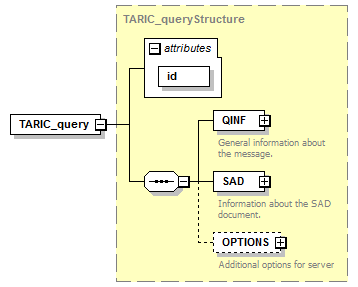 namespacehttp://bull.com.pl/calc/calcxmltypeTARIC_queryStructurepropertieschildrenQINF SAD OPTIONSattributessource<xsd:element name="TARIC_query" type="TARIC_queryStructure"/>diagram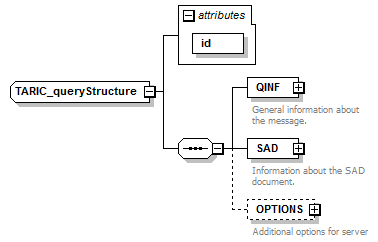 namespacehttp://bull.com.pl/calc/calcxmlchildrenQINF SAD OPTIONSused byattributessource<xsd:complexType name="TARIC_queryStructure">
  <xsd:sequence>
    <xsd:element name="QINF" type="QINFstructure">
      <xsd:annotation>
        <xsd:documentation>General information about the message.</xsd:documentation>
      </xsd:annotation>
    </xsd:element>
    <xsd:element name="SAD" type="SADQstructure">
      <xsd:annotation>
        <xsd:documentation>Information about the SAD document.</xsd:documentation>
      </xsd:annotation>
    </xsd:element>
    <xsd:element name="OPTIONS" type="OPTIONSstructure" minOccurs="0">
      <xsd:annotation>
        <xsd:documentation>Additional options for server</xsd:documentation>
      </xsd:annotation>
    </xsd:element>
  </xsd:sequence>
  <xsd:attribute name="id" type="xsd:ID" use="required"/>
</xsd:complexType>typexsd:IDpropertiessource<xsd:attribute name="id" type="xsd:ID" use="required"/>diagram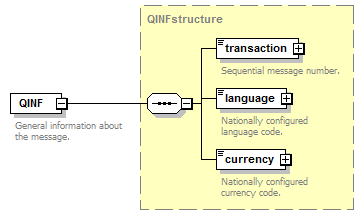 namespacehttp://bull.com.pl/calc/calcxmltypeQINFstructurepropertieschildrentransaction language currencyannotationsource<xsd:element name="QINF" type="QINFstructure">
  <xsd:annotation>
    <xsd:documentation>General information about the message.</xsd:documentation>
  </xsd:annotation>
</xsd:element>diagram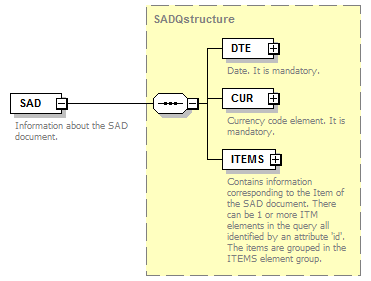 namespacehttp://bull.com.pl/calc/calcxmltypeSADQstructurepropertieschildrenDTE CUR ITEMSannotationsource<xsd:element name="SAD" type="SADQstructure">
  <xsd:annotation>
    <xsd:documentation>Information about the SAD document.</xsd:documentation>
  </xsd:annotation>
</xsd:element>diagram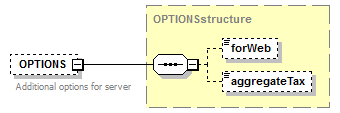 namespacehttp://bull.com.pl/calc/calcxmltypeOPTIONSstructurepropertieschildrenforWeb aggregateTaxannotationsource<xsd:element name="OPTIONS" type="OPTIONSstructure" minOccurs="0">
  <xsd:annotation>
    <xsd:documentation>Additional options for server</xsd:documentation>
  </xsd:annotation>
</xsd:element>diagram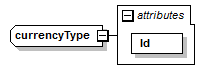 namespacehttp://bull.com.pl/calc/calcxmltypeextension of xsd:stringpropertiesused byattributessource<xsd:complexType name="currencyType">
  <xsd:simpleContent>
    <xsd:extension base="xsd:string">
      <xsd:attribute name="Id" type="xsd:ID" use="required"/>
    </xsd:extension>
  </xsd:simpleContent>
</xsd:complexType>typexsd:IDpropertiessource<xsd:attribute name="Id" type="xsd:ID" use="required"/>diagram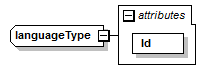 namespacehttp://bull.com.pl/calc/calcxmltypeextension of xsd:stringpropertiesused byattributessource<xsd:complexType name="languageType">
  <xsd:simpleContent>
    <xsd:extension base="xsd:string">
      <xsd:attribute name="Id" type="xsd:ID" use="required"/>
    </xsd:extension>
  </xsd:simpleContent>
</xsd:complexType>typexsd:IDpropertiessource<xsd:attribute name="Id" type="xsd:ID" use="required"/>diagram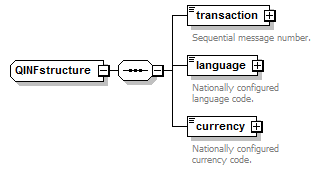 namespacehttp://bull.com.pl/calc/calcxmlchildrentransaction language currencyused bysource<xsd:complexType name="QINFstructure">
  <xsd:sequence>
    <xsd:element name="transaction" type="transactionType">
      <xsd:annotation>
        <xsd:documentation>Sequential message number.</xsd:documentation>
      </xsd:annotation>
    </xsd:element>
    <xsd:element name="language" type="languageType">
      <xsd:annotation>
        <xsd:documentation>Nationally configured language code.</xsd:documentation>
      </xsd:annotation>
    </xsd:element>
    <xsd:element name="currency" type="currencyType">
      <xsd:annotation>
        <xsd:documentation>Nationally configured currency code.</xsd:documentation>
      </xsd:annotation>
    </xsd:element>
  </xsd:sequence>
</xsd:complexType>diagram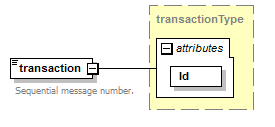 namespacehttp://bull.com.pl/calc/calcxmltypetransactionTypepropertiesattributesannotationsource<xsd:element name="transaction" type="transactionType">
  <xsd:annotation>
    <xsd:documentation>Sequential message number.</xsd:documentation>
  </xsd:annotation>
</xsd:element>diagram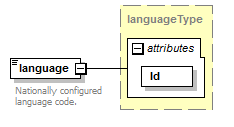 namespacehttp://bull.com.pl/calc/calcxmltypelanguageTypepropertiesattributesannotationsource<xsd:element name="language" type="languageType">
  <xsd:annotation>
    <xsd:documentation>Nationally configured language code.</xsd:documentation>
  </xsd:annotation>
</xsd:element>diagram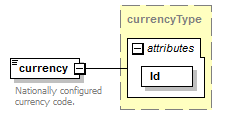 namespacehttp://bull.com.pl/calc/calcxmltypecurrencyTypepropertiesattributesannotationsource<xsd:element name="currency" type="currencyType">
  <xsd:annotation>
    <xsd:documentation>Nationally configured currency code.</xsd:documentation>
  </xsd:annotation>
</xsd:element>diagram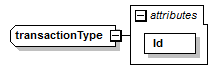 namespacehttp://bull.com.pl/calc/calcxmltypeextension of xsd:stringpropertiesused byattributessource<xsd:complexType name="transactionType">
  <xsd:simpleContent>
    <xsd:extension base="xsd:string">
      <xsd:attribute name="Id" type="xsd:ID" use="required"/>
    </xsd:extension>
  </xsd:simpleContent>
</xsd:complexType>typexsd:IDpropertiessource<xsd:attribute name="Id" type="xsd:ID" use="required"/>diagram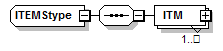 namespacehttp://bull.com.pl/calc/calcxmlchildrenITMused bysource<xsd:complexType name="ITEMStype">
  <xsd:sequence>
    <xsd:element name="ITM" type="ITMstructure" maxOccurs="unbounded"/>
  </xsd:sequence>
</xsd:complexType>diagram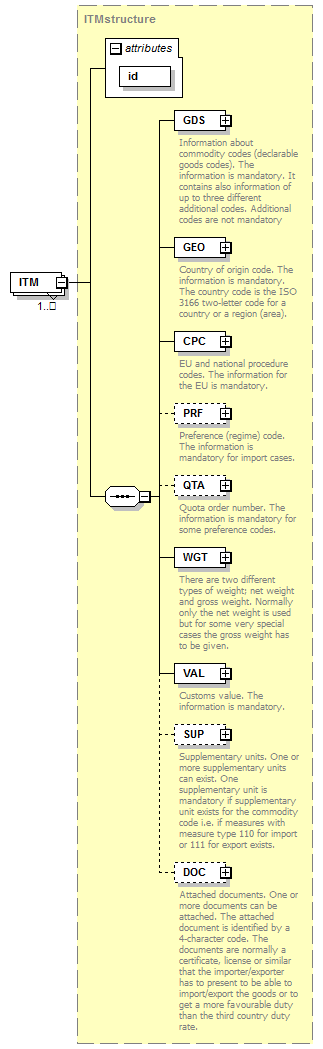 namespacehttp://bull.com.pl/calc/calcxmltypeITMstructurepropertieschildrenGDS GEO CPC PRF QTA WGT VAL SUP DOCattributessource<xsd:element name="ITM" type="ITMstructure" maxOccurs="unbounded"/>diagram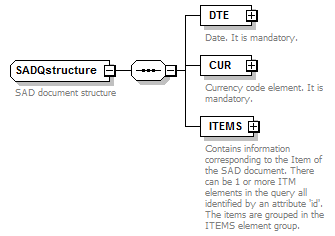 namespacehttp://bull.com.pl/calc/calcxmlchildrenDTE CUR ITEMSused byannotationsource<xsd:complexType name="SADQstructure">
  <xsd:annotation>
    <xsd:documentation>SAD document structure</xsd:documentation>
  </xsd:annotation>
  <xsd:sequence>
    <xsd:element name="DTE" type="DTEstructure">
      <xsd:annotation>
        <xsd:documentation>Date. It is mandatory.</xsd:documentation>
      </xsd:annotation>
    </xsd:element>
    <xsd:element name="CUR" type="CURstructure">
      <xsd:annotation>
        <xsd:documentation>Currency code element. It is mandatory.</xsd:documentation>
      </xsd:annotation>
    </xsd:element>
    <xsd:element name="ITEMS" type="ITEMStype">
      <xsd:annotation>
        <xsd:documentation>Contains information corresponding to the Item of the SAD document. There can be 1 or more ITM elements in the query all identified by an attribute 'id'. The items are grouped in the ITEMS element group. </xsd:documentation>
      </xsd:annotation>
    </xsd:element>
  </xsd:sequence>
</xsd:complexType>diagram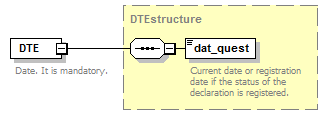 namespacehttp://bull.com.pl/calc/calcxmltypeDTEstructurepropertieschildrendat_questannotationsource<xsd:element name="DTE" type="DTEstructure">
  <xsd:annotation>
    <xsd:documentation>Date. It is mandatory.</xsd:documentation>
  </xsd:annotation>
</xsd:element>diagram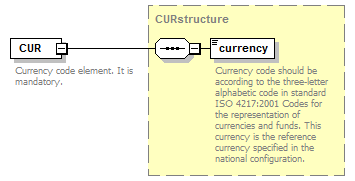 namespacehttp://bull.com.pl/calc/calcxmltypeCURstructurepropertieschildrencurrencyannotationsource<xsd:element name="CUR" type="CURstructure">
  <xsd:annotation>
    <xsd:documentation>Currency code element. It is mandatory.</xsd:documentation>
  </xsd:annotation>
</xsd:element>diagram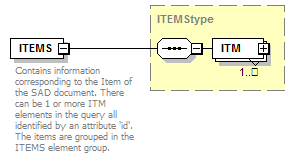 namespacehttp://bull.com.pl/calc/calcxmltypeITEMStypepropertieschildrenITMannotationsource<xsd:element name="ITEMS" type="ITEMStype">
  <xsd:annotation>
    <xsd:documentation>Contains information corresponding to the Item of the SAD document. There can be 1 or more ITM elements in the query all identified by an attribute 'id'. The items are grouped in the ITEMS element group. </xsd:documentation>
  </xsd:annotation>
</xsd:element>diagram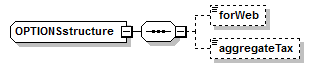 namespacehttp://bull.com.pl/calc/calcxmlchildrenforWeb aggregateTaxused bysource<xsd:complexType name="OPTIONSstructure">
  <xsd:sequence>
    <xsd:element name="forWeb" type="xsd:boolean" minOccurs="0"/>
    <xsd:element name="aggregateTax" type="xsd:boolean" minOccurs="0"/>
  </xsd:sequence>
</xsd:complexType>diagram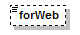 namespacehttp://bull.com.pl/calc/calcxmltypexsd:booleanpropertiessource<xsd:element name="forWeb" type="xsd:boolean" minOccurs="0"/>diagram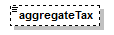 namespacehttp://bull.com.pl/calc/calcxmltypexsd:booleanpropertiessource<xsd:element name="aggregateTax" type="xsd:boolean" minOccurs="0"/>diagram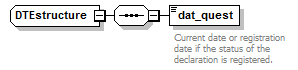 namespacehttp://bull.com.pl/calc/calcxmlchildrendat_questused bysource<xsd:complexType name="DTEstructure">
  <xsd:sequence>
    <xsd:element name="dat_quest" type="dateType">
      <xsd:annotation>
        <xsd:documentation>Current date or registration date if the status of the declaration is registered.</xsd:documentation>
      </xsd:annotation>
    </xsd:element>
  </xsd:sequence>
</xsd:complexType>diagram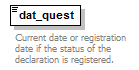 namespacehttp://bull.com.pl/calc/calcxmltypedateTypepropertiesfacetsannotationsource<xsd:element name="dat_quest" type="dateType">
  <xsd:annotation>
    <xsd:documentation>Current date or registration date if the status of the declaration is registered.</xsd:documentation>
  </xsd:annotation>
</xsd:element>diagram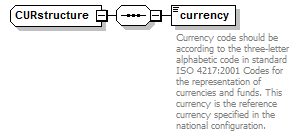 namespacehttp://bull.com.pl/calc/calcxmlchildrencurrencyused bysource<xsd:complexType name="CURstructure">
  <xsd:sequence>
    <xsd:element name="currency" type="currency_codeType">
      <xsd:annotation>
        <xsd:documentation>Currency code should be according to the three-letter alphabetic code in standard ISO 4217:2001 Codes for the representation of currencies and funds. This currency is the reference currency specified in the national configuration.</xsd:documentation>
      </xsd:annotation>
    </xsd:element>
  </xsd:sequence>
</xsd:complexType>diagram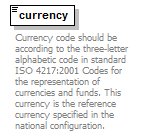 namespacehttp://bull.com.pl/calc/calcxmltypecurrency_codeTypepropertiesfacetsannotationsource<xsd:element name="currency" type="currency_codeType">
  <xsd:annotation>
    <xsd:documentation>Currency code should be according to the three-letter alphabetic code in standard ISO 4217:2001 Codes for the representation of currencies and funds. This currency is the reference currency specified in the national configuration.</xsd:documentation>
  </xsd:annotation>
</xsd:element>diagram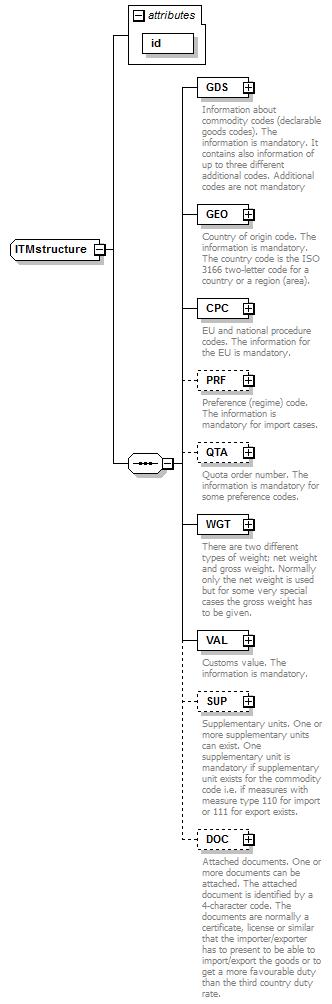 namespacehttp://bull.com.pl/calc/calcxmlchildrenGDS GEO CPC PRF QTA WGT VAL SUP DOCused byattributessource<xsd:complexType name="ITMstructure">
  <xsd:sequence>
    <xsd:element name="GDS" type="GDSQstructure">
      <xsd:annotation>
        <xsd:documentation>Information about commodity codes (declarable goods codes). The information is mandatory. It contains also information of up to three different additional codes. Additional codes are not mandatory</xsd:documentation>
      </xsd:annotation>
    </xsd:element>
    <xsd:element name="GEO" type="GEOstructure">
      <xsd:annotation>
        <xsd:documentation>Country of origin code. The information is mandatory. The country code is the ISO 3166 two-letter code for a country or a region (area).</xsd:documentation>
      </xsd:annotation>
    </xsd:element>
    <xsd:element name="CPC" type="CPCstructure">
      <xsd:annotation>
        <xsd:documentation>EU and national procedure codes. The information for the EU is mandatory.</xsd:documentation>
      </xsd:annotation>
    </xsd:element>
    <xsd:element name="PRF" type="PRFstructure" minOccurs="0">
      <xsd:annotation>
        <xsd:documentation>Preference (regime) code. The information is mandatory for import cases.</xsd:documentation>
      </xsd:annotation>
    </xsd:element>
    <xsd:element name="QTA" type="QTAstructure" minOccurs="0">
      <xsd:annotation>
        <xsd:documentation>Quota order number. The information is mandatory for some preference codes.</xsd:documentation>
      </xsd:annotation>
    </xsd:element>
    <xsd:element name="WGT" type="WGTstructure">
      <xsd:annotation>
        <xsd:documentation>There are two different types of weight; net weight and gross weight. Normally only the net weight is used but for some very special cases the gross weight has to be given.</xsd:documentation>
      </xsd:annotation>
    </xsd:element>
    <xsd:element name="VAL" type="VALstructure">
      <xsd:annotation>
        <xsd:documentation>Customs value. The information is mandatory.</xsd:documentation>
      </xsd:annotation>
    </xsd:element>
    <xsd:element name="SUP" type="SUPstructure" minOccurs="0">
      <xsd:annotation>
        <xsd:documentation>Supplementary units. One or more supplementary units can exist. One supplementary unit is mandatory if supplementary unit exists for the commodity code i.e. if measures with measure type 110 for import or 111 for export exists.</xsd:documentation>
      </xsd:annotation>
    </xsd:element>
    <xsd:element name="DOC" type="DOCstructure" minOccurs="0">
      <xsd:annotation>
        <xsd:documentation>Attached documents. One or more documents can be attached. The attached document is identified by a 4-character code. The documents are normally a certificate, license or similar that the importer/exporter has to present to be able to import/export the goods or to get a more favourable duty than the third country duty rate.</xsd:documentation>
      </xsd:annotation>
    </xsd:element>
  </xsd:sequence>
  <xsd:attribute name="id" type="idType" use="required"/>
</xsd:complexType>typeidTypepropertiesfacetssource<xsd:attribute name="id" type="idType" use="required"/>diagram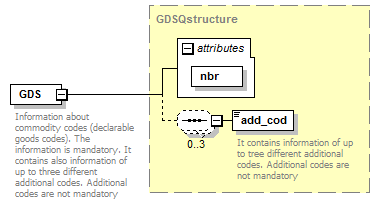 namespacehttp://bull.com.pl/calc/calcxmltypeGDSQstructurepropertieschildrenadd_codattributesannotationsource<xsd:element name="GDS" type="GDSQstructure">
  <xsd:annotation>
    <xsd:documentation>Information about commodity codes (declarable goods codes). The information is mandatory. It contains also information of up to three different additional codes. Additional codes are not mandatory</xsd:documentation>
  </xsd:annotation>
</xsd:element>diagram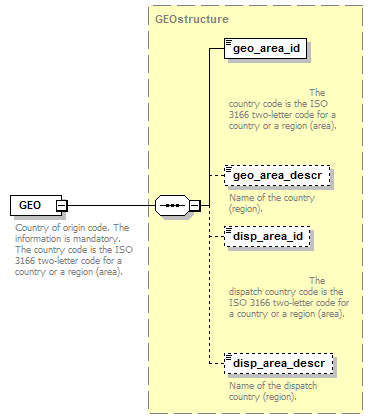 namespacehttp://bull.com.pl/calc/calcxmltypeGEOstructurepropertieschildrengeo_area_id geo_area_descr disp_area_id disp_area_descrannotationsource<xsd:element name="GEO" type="GEOstructure">
  <xsd:annotation>
    <xsd:documentation>Country of origin code. The information is mandatory. The country code is the ISO 3166 two-letter code for a country or a region (area).</xsd:documentation>
  </xsd:annotation>
</xsd:element>diagram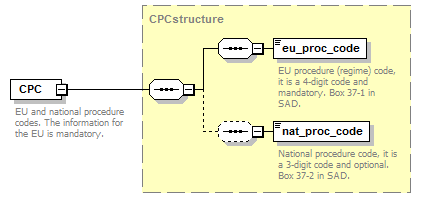 namespacehttp://bull.com.pl/calc/calcxmltypeCPCstructurepropertieschildreneu_proc_code nat_proc_codeannotationsource<xsd:element name="CPC" type="CPCstructure">
  <xsd:annotation>
    <xsd:documentation>EU and national procedure codes. The information for the EU is mandatory.</xsd:documentation>
  </xsd:annotation>
</xsd:element>diagram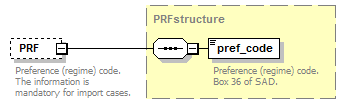 namespacehttp://bull.com.pl/calc/calcxmltypePRFstructurepropertieschildrenpref_codeannotationsource<xsd:element name="PRF" type="PRFstructure" minOccurs="0">
  <xsd:annotation>
    <xsd:documentation>Preference (regime) code. The information is mandatory for import cases.</xsd:documentation>
  </xsd:annotation>
</xsd:element>diagram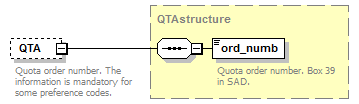 namespacehttp://bull.com.pl/calc/calcxmltypeQTAstructurepropertieschildrenord_numbannotationsource<xsd:element name="QTA" type="QTAstructure" minOccurs="0">
  <xsd:annotation>
    <xsd:documentation>Quota order number. The information is mandatory for some preference codes.</xsd:documentation>
  </xsd:annotation>
</xsd:element>diagram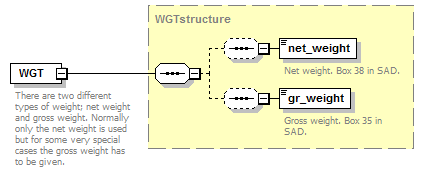 namespacehttp://bull.com.pl/calc/calcxmltypeWGTstructurepropertieschildrennet_weight gr_weightannotationsource<xsd:element name="WGT" type="WGTstructure">
  <xsd:annotation>
    <xsd:documentation>There are two different types of weight; net weight and gross weight. Normally only the net weight is used but for some very special cases the gross weight has to be given.</xsd:documentation>
  </xsd:annotation>
</xsd:element>diagram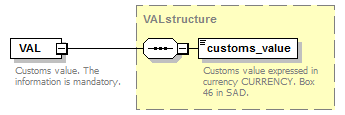 namespacehttp://bull.com.pl/calc/calcxmltypeVALstructurepropertieschildrencustoms_valueannotationsource<xsd:element name="VAL" type="VALstructure">
  <xsd:annotation>
    <xsd:documentation>Customs value. The information is mandatory.</xsd:documentation>
  </xsd:annotation>
</xsd:element>diagram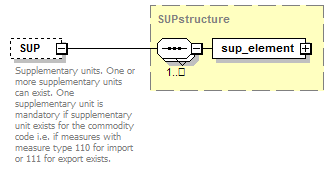 namespacehttp://bull.com.pl/calc/calcxmltypeSUPstructurepropertieschildrensup_elementannotationsource<xsd:element name="SUP" type="SUPstructure" minOccurs="0">
  <xsd:annotation>
    <xsd:documentation>Supplementary units. One or more supplementary units can exist. One supplementary unit is mandatory if supplementary unit exists for the commodity code i.e. if measures with measure type 110 for import or 111 for export exists.</xsd:documentation>
  </xsd:annotation>
</xsd:element>diagram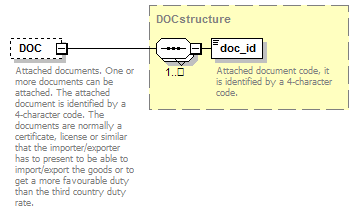 namespacehttp://bull.com.pl/calc/calcxmltypeDOCstructurepropertieschildrendoc_idannotationsource<xsd:element name="DOC" type="DOCstructure" minOccurs="0">
  <xsd:annotation>
    <xsd:documentation>Attached documents. One or more documents can be attached. The attached document is identified by a 4-character code. The documents are normally a certificate, license or similar that the importer/exporter has to present to be able to import/export the goods or to get a more favourable duty than the third country duty rate.</xsd:documentation>
  </xsd:annotation>
</xsd:element>diagram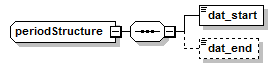 namespacehttp://bull.com.pl/calc/calcxmlchildrendat_start dat_endused bysource<xsd:complexType name="periodStructure">
  <xsd:sequence>
    <xsd:element name="dat_start" type="dateType"/>
    <xsd:element name="dat_end" type="dateType" minOccurs="0"/>
  </xsd:sequence>
</xsd:complexType>diagram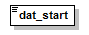 namespacehttp://bull.com.pl/calc/calcxmltypedateTypepropertiesfacetssource<xsd:element name="dat_start" type="dateType"/>diagram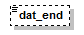 namespacehttp://bull.com.pl/calc/calcxmltypedateTypepropertiesfacetssource<xsd:element name="dat_end" type="dateType" minOccurs="0"/>diagram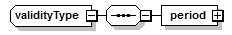 namespacehttp://bull.com.pl/calc/calcxmlchildrenperiodsource<xsd:complexType name="validityType">
  <xsd:sequence>
    <xsd:element name="period" type="periodStructure"/>
  </xsd:sequence>
</xsd:complexType>diagram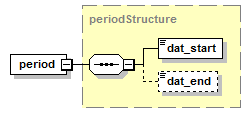 namespacehttp://bull.com.pl/calc/calcxmltypeperiodStructurepropertieschildrendat_start dat_endsource<xsd:element name="period" type="periodStructure"/>namespacehttp://bull.com.pl/calc/calcxmltyperestriction of xsd:stringpropertiesused byfacetsannotationsource<xsd:simpleType name="currency_codeType">
  <xsd:annotation>
    <xsd:documentation>Currency code as ISO 4217:2001.</xsd:documentation>
  </xsd:annotation>
  <xsd:restriction base="xsd:string">
    <xsd:length value="3"/>
    <xsd:pattern value="[A-Z]{3}"/>
  </xsd:restriction>
</xsd:simpleType>namespacehttp://bull.com.pl/calc/calcxmltyperestriction of xsd:stringpropertiesused byfacetsannotationsource<xsd:simpleType name="dateType">
  <xsd:annotation>
    <xsd:documentation>Calendar date (YYYY-MM-DD OR YYYYMMDD )</xsd:documentation>
  </xsd:annotation>
  <xsd:restriction base="xsd:string">
    <xsd:pattern value="([0-9]{4}-[0-9]{2}-[0-9]{2})|([0-9]{4}[0-9]{2}[0-9]{2})"/>
  </xsd:restriction>
</xsd:simpleType>namespacehttp://bull.com.pl/calc/calcxmltyperestriction of xsd:stringpropertiesfacetsannotationsource<xsd:simpleType name="deletedType">
  <xsd:annotation>
    <xsd:documentation>Indicator for deleted records.</xsd:documentation>
  </xsd:annotation>
  <xsd:restriction base="xsd:string">
    <xsd:enumeration value="Yes"/>
    <xsd:enumeration value="No"/>
  </xsd:restriction>
</xsd:simpleType>namespacehttp://bull.com.pl/calc/calcxmltyperestriction of xsd:stringpropertiesfacetsannotationsource<xsd:simpleType name="directionType">
  <xsd:annotation>
    <xsd:documentation>Trade direction. (E)xport or (I)mport</xsd:documentation>
  </xsd:annotation>
  <xsd:restriction base="xsd:string">
    <xsd:enumeration value="I"/>
    <xsd:enumeration value="E"/>
  </xsd:restriction>
</xsd:simpleType>namespacehttp://bull.com.pl/calc/calcxmltyperestriction of xsd:stringpropertiesused byfacetsannotationsource<xsd:simpleType name="gds_nbrType">
  <xsd:annotation>
    <xsd:documentation>Commodity code according to the CN and the TARIC nomenclature. 8 digits for export, 10 digits for import.</xsd:documentation>
  </xsd:annotation>
  <xsd:restriction base="xsd:string">
    <xsd:minLength value="8"/>
    <xsd:maxLength value="10"/>
    <xsd:pattern value="\d{8}|\d{10}"/>
  </xsd:restriction>
</xsd:simpleType>namespacehttp://bull.com.pl/calc/calcxmltyperestriction of xsd:integerpropertiesused byfacetsannotationsource<xsd:simpleType name="idType">
  <xsd:annotation>
    <xsd:documentation>Identification attribute</xsd:documentation>
  </xsd:annotation>
  <xsd:restriction base="xsd:integer">
    <xsd:minInclusive value="1"/>
  </xsd:restriction>
</xsd:simpleType>namespacehttp://bull.com.pl/calc/calcxmltyperestriction of xsd:stringpropertiesfacetsannotationsource<xsd:simpleType name="long_descrType">
  <xsd:annotation>
    <xsd:documentation>Description of a maximum of 2250 characters.</xsd:documentation>
  </xsd:annotation>
  <xsd:restriction base="xsd:string">
    <xsd:minLength value="1"/>
    <xsd:maxLength value="2250"/>
  </xsd:restriction>
</xsd:simpleType>namespacehttp://bull.com.pl/calc/calcxmltyperestriction of xsd:stringpropertiesused byfacetsannotationsource<xsd:simpleType name="ord_numbType">
  <xsd:annotation>
    <xsd:documentation>Quotas order number</xsd:documentation>
  </xsd:annotation>
  <xsd:restriction base="xsd:string">
    <xsd:pattern value="[a-zA-Z]|[0-9]{0,6}"/>
  </xsd:restriction>
</xsd:simpleType>namespacehttp://bull.com.pl/calc/calcxmltyperestriction of xsd:stringpropertiesfacetsannotationsource<xsd:simpleType name="semishort_descrType">
  <xsd:annotation>
    <xsd:documentation>Description of a maximum of 500 characters.</xsd:documentation>
  </xsd:annotation>
  <xsd:restriction base="xsd:string">
    <xsd:minLength value="1"/>
    <xsd:maxLength value="500"/>
  </xsd:restriction>
</xsd:simpleType>namespacehttp://bull.com.pl/calc/calcxmltyperestriction of xsd:stringpropertiesfacetsannotationsource<xsd:simpleType name="short_descrType">
  <xsd:annotation>
    <xsd:documentation>Description of a maximum of 100 characters.</xsd:documentation>
  </xsd:annotation>
  <xsd:restriction base="xsd:string">
    <xsd:minLength value="1"/>
    <xsd:maxLength value="100"/>
  </xsd:restriction>
</xsd:simpleType>namespacehttp://bull.com.pl/calc/calcxmltypexsd:integerpropertiesannotationsource<xsd:simpleType name="sidType">
  <xsd:annotation>
    <xsd:documentation>SID - System identifier. Used in TARIC as physical key in the database (loid column).</xsd:documentation>
  </xsd:annotation>
  <xsd:restriction base="xsd:integer"/>
</xsd:simpleType>namespacehttp://bull.com.pl/calc/calcxmltyperestriction of xsd:stringpropertiesused byfacetsannotationsource<xsd:simpleType name="unit_qualType">
  <xsd:annotation>
    <xsd:documentation>Measurement unit qualifier.</xsd:documentation>
  </xsd:annotation>
  <xsd:restriction base="xsd:string">
    <xsd:length value="1"/>
    <xsd:pattern value="\w"/>
  </xsd:restriction>
</xsd:simpleType>namespacehttp://bull.com.pl/calc/calcxmltypexsd:decimalpropertiesused byannotationsource<xsd:simpleType name="unitsType">
  <xsd:annotation>
    <xsd:documentation>Measurement units quantity.</xsd:documentation>
  </xsd:annotation>
  <xsd:restriction base="xsd:decimal"/>
</xsd:simpleType>namespacehttp://bull.com.pl/calc/calcxmltyperestriction of xsd:stringpropertiesused byfacetsannotationsource<xsd:simpleType name="unitType">
  <xsd:annotation>
    <xsd:documentation>Measurement unit.</xsd:documentation>
  </xsd:annotation>
  <xsd:restriction base="xsd:string">
    <xsd:length value="3"/>
    <xsd:pattern value="\w{3}"/>
  </xsd:restriction>
</xsd:simpleType>namespacehttp://bull.com.pl/calc/calcxmltyperestriction of xsd:stringpropertiesfacetsannotationsource<xsd:simpleType name="xlong_descrType">
  <xsd:annotation>
    <xsd:documentation>Description of a maximum of 15360 characters.</xsd:documentation>
  </xsd:annotation>
  <xsd:restriction base="xsd:string">
    <xsd:minLength value="1"/>
    <xsd:maxLength value="15360"/>
  </xsd:restriction>
</xsd:simpleType>namespacehttp://bull.com.pl/calc/calcxmltyperestriction of xsd:stringpropertiesfacetsannotationsource<xsd:simpleType name="yesNoType">
  <xsd:annotation>
    <xsd:documentation>Yes/No elements</xsd:documentation>
  </xsd:annotation>
  <xsd:restriction base="xsd:string">
    <xsd:enumeration value="Y"/>
    <xsd:enumeration value="N"/>
  </xsd:restriction>
</xsd:simpleType>diagram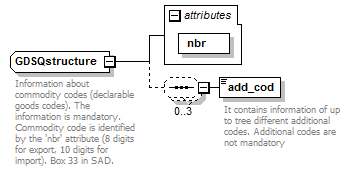 namespacehttp://bull.com.pl/calc/calcxmlchildrenadd_codused byattributesannotationsource<xsd:complexType name="GDSQstructure">
  <xsd:annotation>
    <xsd:documentation>Information about commodity codes (declarable goods codes). The information is mandatory.  Commodity code is identified by the 'nbr' attribute (8 digits for export, 10 digits for import). Box 33 in SAD.</xsd:documentation>
  </xsd:annotation>
  <xsd:sequence minOccurs="0" maxOccurs="3">
    <xsd:element name="add_cod" type="add_codType">
      <xsd:annotation>
        <xsd:documentation>It contains information of up to tree different additional codes. Additional codes are not mandatory</xsd:documentation>
      </xsd:annotation>
    </xsd:element>
  </xsd:sequence>
  <xsd:attribute name="nbr" type="gds_nbrType" use="required"/>
</xsd:complexType>typegds_nbrTypepropertiesfacetssource<xsd:attribute name="nbr" type="gds_nbrType" use="required"/>diagram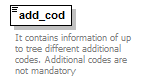 namespacehttp://bull.com.pl/calc/calcxmltypeadd_codTypepropertiesfacetsannotationsource<xsd:element name="add_cod" type="add_codType">
  <xsd:annotation>
    <xsd:documentation>It contains information of up to tree different additional codes. Additional codes are not mandatory</xsd:documentation>
  </xsd:annotation>
</xsd:element>namespacehttp://bull.com.pl/calc/calcxmltyperestriction of xsd:stringpropertiesused byfacetssource<xsd:simpleType name="add_codType">
  <xsd:restriction base="xsd:string">
    <xsd:length value="4"/>
    <xsd:pattern value="([a-zA-Z]|[0-9])\d{3}"/>
  </xsd:restriction>
</xsd:simpleType>diagram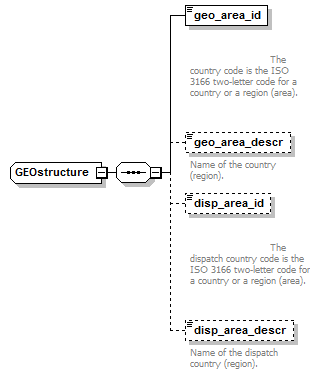 namespacehttp://bull.com.pl/calc/calcxmlchildrengeo_area_id geo_area_descr disp_area_id disp_area_descrused bysource<xsd:complexType name="GEOstructure">
  <xsd:sequence>
    <xsd:element name="geo_area_id" type="geo_area_idType">
      <xsd:annotation>
        <xsd:documentation>
						The country code is the ISO 3166 two-letter code for a country or a region (area).
					</xsd:documentation>
      </xsd:annotation>
    </xsd:element>
    <xsd:element name="geo_area_descr" type="geo_area_descrType" minOccurs="0">
      <xsd:annotation>
        <xsd:documentation>Name of the country (region).</xsd:documentation>
      </xsd:annotation>
    </xsd:element>
    <xsd:element name="disp_area_id" type="disp_area_idType" minOccurs="0">
      <xsd:annotation>
        <xsd:documentation>
						The dispatch country code is the ISO 3166 two-letter code for a country or a region (area).
					</xsd:documentation>
      </xsd:annotation>
    </xsd:element>
    <xsd:element name="disp_area_descr" type="disp_area_descrType" minOccurs="0">
      <xsd:annotation>
        <xsd:documentation>Name of the dispatch country (region).</xsd:documentation>
      </xsd:annotation>
    </xsd:element>
  </xsd:sequence>
</xsd:complexType>diagram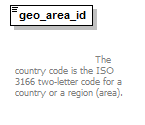 namespacehttp://bull.com.pl/calc/calcxmltypegeo_area_idTypepropertiesfacetsannotationsource<xsd:element name="geo_area_id" type="geo_area_idType">
  <xsd:annotation>
    <xsd:documentation>
						The country code is the ISO 3166 two-letter code for a country or a region (area).
					</xsd:documentation>
  </xsd:annotation>
</xsd:element>diagram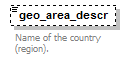 namespacehttp://bull.com.pl/calc/calcxmltypegeo_area_descrTypepropertiesfacetsannotationsource<xsd:element name="geo_area_descr" type="geo_area_descrType" minOccurs="0">
  <xsd:annotation>
    <xsd:documentation>Name of the country (region).</xsd:documentation>
  </xsd:annotation>
</xsd:element>diagram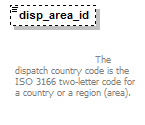 namespacehttp://bull.com.pl/calc/calcxmltypedisp_area_idTypepropertiesfacetsannotationsource<xsd:element name="disp_area_id" type="disp_area_idType" minOccurs="0">
  <xsd:annotation>
    <xsd:documentation>
						The dispatch country code is the ISO 3166 two-letter code for a country or a region (area).
					</xsd:documentation>
  </xsd:annotation>
</xsd:element>diagram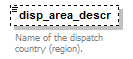 namespacehttp://bull.com.pl/calc/calcxmltypedisp_area_descrTypepropertiesfacetsannotationsource<xsd:element name="disp_area_descr" type="disp_area_descrType" minOccurs="0">
  <xsd:annotation>
    <xsd:documentation>Name of the dispatch country (region).</xsd:documentation>
  </xsd:annotation>
</xsd:element>namespacehttp://bull.com.pl/calc/calcxmltyperestriction of xsd:stringpropertiesused byfacetsannotationsource<xsd:simpleType name="disp_area_descrType">
  <xsd:annotation>
    <xsd:documentation>Description of dispatch geographic area</xsd:documentation>
  </xsd:annotation>
  <xsd:restriction base="xsd:string">
    <xsd:maxLength value="4000"/>
  </xsd:restriction>
</xsd:simpleType>namespacehttp://bull.com.pl/calc/calcxmltyperestriction of xsd:stringpropertiesused byfacetsannotationsource<xsd:simpleType name="disp_area_idType">
  <xsd:annotation>
    <xsd:documentation>Dispatch country code - ISO 3166 2-alfacode</xsd:documentation>
  </xsd:annotation>
  <xsd:restriction base="xsd:string">
    <xsd:length value="2"/>
    <xsd:pattern value="[A-Z]{2}"/>
  </xsd:restriction>
</xsd:simpleType>namespacehttp://bull.com.pl/calc/calcxmltyperestriction of xsd:stringpropertiesused byfacetsannotationsource<xsd:simpleType name="geo_area_descrType">
  <xsd:annotation>
    <xsd:documentation>Description of geographic area</xsd:documentation>
  </xsd:annotation>
  <xsd:restriction base="xsd:string">
    <xsd:maxLength value="4000"/>
  </xsd:restriction>
</xsd:simpleType>namespacehttp://bull.com.pl/calc/calcxmltyperestriction of xsd:stringpropertiesused byfacetsannotationsource<xsd:simpleType name="geo_area_idType">
  <xsd:annotation>
    <xsd:documentation>Country code - ISO 3166 2-alfacode</xsd:documentation>
  </xsd:annotation>
  <xsd:restriction base="xsd:string">
    <xsd:length value="2"/>
    <xsd:pattern value="[A-Z]{2}"/>
  </xsd:restriction>
</xsd:simpleType>diagram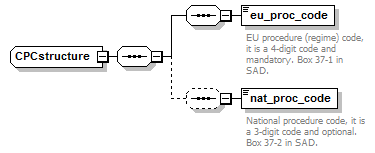 namespacehttp://bull.com.pl/calc/calcxmlchildreneu_proc_code nat_proc_codeused bysource<xsd:complexType name="CPCstructure">
  <xsd:sequence>
    <xsd:sequence>
      <xsd:element name="eu_proc_code" type="eu_proc_codeType">
        <xsd:annotation>
          <xsd:documentation>EU procedure (regime) code, it is a 4-digit code and mandatory. Box 37-1 in SAD.</xsd:documentation>
        </xsd:annotation>
      </xsd:element>
    </xsd:sequence>
    <xsd:sequence minOccurs="0">
      <xsd:element name="nat_proc_code" type="nat_proc_codeType">
        <xsd:annotation>
          <xsd:documentation>National procedure code, it is a 3-digit code and optional. Box 37-2 in SAD.</xsd:documentation>
        </xsd:annotation>
      </xsd:element>
    </xsd:sequence>
  </xsd:sequence>
</xsd:complexType>diagram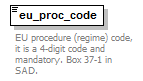 namespacehttp://bull.com.pl/calc/calcxmltypeeu_proc_codeTypepropertiesfacetsannotationsource<xsd:element name="eu_proc_code" type="eu_proc_codeType">
  <xsd:annotation>
    <xsd:documentation>EU procedure (regime) code, it is a 4-digit code and mandatory. Box 37-1 in SAD.</xsd:documentation>
  </xsd:annotation>
</xsd:element>diagram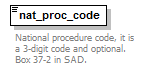 namespacehttp://bull.com.pl/calc/calcxmltypenat_proc_codeTypepropertiesfacetsannotationsource<xsd:element name="nat_proc_code" type="nat_proc_codeType">
  <xsd:annotation>
    <xsd:documentation>National procedure code, it is a 3-digit code and optional. Box 37-2 in SAD.</xsd:documentation>
  </xsd:annotation>
</xsd:element>namespacehttp://bull.com.pl/calc/calcxmltyperestriction of xsd:stringpropertiesused byfacetssource<xsd:simpleType name="eu_proc_codeType">
  <xsd:restriction base="xsd:string">
    <xsd:length value="4"/>
    <xsd:pattern value="\d{4}"/>
  </xsd:restriction>
</xsd:simpleType>namespacehttp://bull.com.pl/calc/calcxmltyperestriction of xsd:stringpropertiesused byfacetssource<xsd:simpleType name="nat_proc_codeType">
  <xsd:restriction base="xsd:string">
    <xsd:pattern value="\w{0,3}"/>
  </xsd:restriction>
</xsd:simpleType>diagram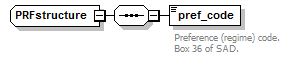 namespacehttp://bull.com.pl/calc/calcxmlchildrenpref_codeused bysource<xsd:complexType name="PRFstructure">
  <xsd:sequence>
    <xsd:element name="pref_code" type="pref_codeType">
      <xsd:annotation>
        <xsd:documentation>Preference (regime) code. Box 36 of SAD.</xsd:documentation>
      </xsd:annotation>
    </xsd:element>
  </xsd:sequence>
</xsd:complexType>diagram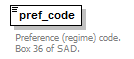 namespacehttp://bull.com.pl/calc/calcxmltypepref_codeTypepropertiesfacetsannotationsource<xsd:element name="pref_code" type="pref_codeType">
  <xsd:annotation>
    <xsd:documentation>Preference (regime) code. Box 36 of SAD.</xsd:documentation>
  </xsd:annotation>
</xsd:element>namespacehttp://bull.com.pl/calc/calcxmltyperestriction of xsd:stringpropertiesused byfacetssource<xsd:simpleType name="pref_codeType">
  <xsd:restriction base="xsd:string">
    <xsd:length value="3"/>
    <xsd:pattern value="[a-zA-Z0-9]{3}"/>
  </xsd:restriction>
</xsd:simpleType>diagram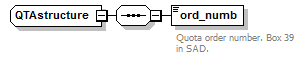 namespacehttp://bull.com.pl/calc/calcxmlchildrenord_numbused bysource<xsd:complexType name="QTAstructure">
  <xsd:sequence>
    <xsd:element name="ord_numb" type="ord_numbType">
      <xsd:annotation>
        <xsd:documentation>Quota order number. Box 39 in SAD.</xsd:documentation>
      </xsd:annotation>
    </xsd:element>
  </xsd:sequence>
</xsd:complexType>diagram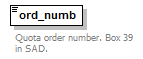 namespacehttp://bull.com.pl/calc/calcxmltypeord_numbTypepropertiesfacetsannotationsource<xsd:element name="ord_numb" type="ord_numbType">
  <xsd:annotation>
    <xsd:documentation>Quota order number. Box 39 in SAD.</xsd:documentation>
  </xsd:annotation>
</xsd:element>diagram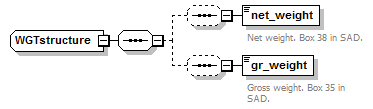 namespacehttp://bull.com.pl/calc/calcxmlchildrennet_weight gr_weightused bysource<xsd:complexType name="WGTstructure">
  <xsd:sequence>
    <xsd:sequence minOccurs="0">
      <xsd:element name="net_weight" type="weightType">
        <xsd:annotation>
          <xsd:documentation>Net weight. Box 38 in SAD.</xsd:documentation>
        </xsd:annotation>
      </xsd:element>
    </xsd:sequence>
    <xsd:sequence minOccurs="0">
      <xsd:element name="gr_weight" type="weightType">
        <xsd:annotation>
          <xsd:documentation>Gross weight. Box 35 in SAD.</xsd:documentation>
        </xsd:annotation>
      </xsd:element>
    </xsd:sequence>
  </xsd:sequence>
</xsd:complexType>diagram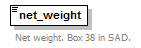 namespacehttp://bull.com.pl/calc/calcxmltypeweightTypepropertiesfacetsannotationsource<xsd:element name="net_weight" type="weightType">
  <xsd:annotation>
    <xsd:documentation>Net weight. Box 38 in SAD.</xsd:documentation>
  </xsd:annotation>
</xsd:element>diagram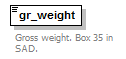 namespacehttp://bull.com.pl/calc/calcxmltypeweightTypepropertiesfacetsannotationsource<xsd:element name="gr_weight" type="weightType">
  <xsd:annotation>
    <xsd:documentation>Gross weight. Box 35 in SAD.</xsd:documentation>
  </xsd:annotation>
</xsd:element>namespacehttp://bull.com.pl/calc/calcxmltyperestriction of xsd:decimalpropertiesused byfacetssource<xsd:simpleType name="weightType">
  <xsd:restriction base="xsd:decimal">
    <xsd:totalDigits value="15"/>
    <xsd:fractionDigits value="3"/>
  </xsd:restriction>
</xsd:simpleType>diagram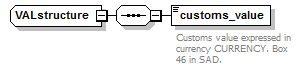 namespacehttp://bull.com.pl/calc/calcxmlchildrencustoms_valueused bysource<xsd:complexType name="VALstructure">
  <xsd:sequence>
    <xsd:element name="customs_value" type="customs_valueType">
      <xsd:annotation>
        <xsd:documentation>Customs value expressed in currency CURRENCY. Box 46 in SAD.</xsd:documentation>
      </xsd:annotation>
    </xsd:element>
  </xsd:sequence>
</xsd:complexType>diagram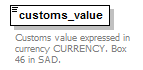 namespacehttp://bull.com.pl/calc/calcxmltypecustoms_valueTypepropertiesfacetsannotationsource<xsd:element name="customs_value" type="customs_valueType">
  <xsd:annotation>
    <xsd:documentation>Customs value expressed in currency CURRENCY. Box 46 in SAD.</xsd:documentation>
  </xsd:annotation>
</xsd:element>namespacehttp://bull.com.pl/calc/calcxmltyperestriction of xsd:decimalpropertiesused byfacetssource<xsd:simpleType name="customs_valueType">
  <xsd:restriction base="xsd:decimal">
    <xsd:totalDigits value="18"/>
    <xsd:fractionDigits value="3"/>
  </xsd:restriction>
</xsd:simpleType>diagram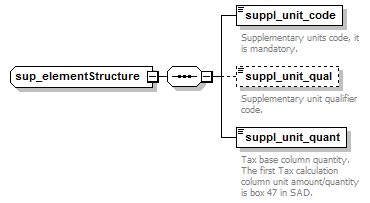 namespacehttp://bull.com.pl/calc/calcxmlchildrensuppl_unit_code suppl_unit_qual suppl_unit_quantused bysource<xsd:complexType name="sup_elementStructure">
  <xsd:sequence>
    <xsd:element name="suppl_unit_code" type="unitType">
      <xsd:annotation>
        <xsd:documentation>Supplementary units code, it is mandatory.</xsd:documentation>
      </xsd:annotation>
    </xsd:element>
    <xsd:element name="suppl_unit_qual" type="unit_qualType" minOccurs="0">
      <xsd:annotation>
        <xsd:documentation>Supplementary unit qualifier code.</xsd:documentation>
      </xsd:annotation>
    </xsd:element>
    <xsd:element name="suppl_unit_quant" type="unitsType">
      <xsd:annotation>
        <xsd:documentation>Tax base column quantity. The first Tax calculation column unit amount/quantity is box 47 in SAD.</xsd:documentation>
      </xsd:annotation>
    </xsd:element>
  </xsd:sequence>
</xsd:complexType>diagram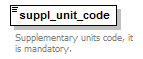 namespacehttp://bull.com.pl/calc/calcxmltypeunitTypepropertiesfacetsannotationsource<xsd:element name="suppl_unit_code" type="unitType">
  <xsd:annotation>
    <xsd:documentation>Supplementary units code, it is mandatory.</xsd:documentation>
  </xsd:annotation>
</xsd:element>diagram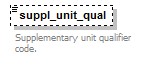 namespacehttp://bull.com.pl/calc/calcxmltypeunit_qualTypepropertiesfacetsannotationsource<xsd:element name="suppl_unit_qual" type="unit_qualType" minOccurs="0">
  <xsd:annotation>
    <xsd:documentation>Supplementary unit qualifier code.</xsd:documentation>
  </xsd:annotation>
</xsd:element>diagram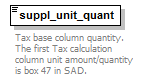 namespacehttp://bull.com.pl/calc/calcxmltypeunitsTypepropertiesannotationsource<xsd:element name="suppl_unit_quant" type="unitsType">
  <xsd:annotation>
    <xsd:documentation>Tax base column quantity. The first Tax calculation column unit amount/quantity is box 47 in SAD.</xsd:documentation>
  </xsd:annotation>
</xsd:element>diagram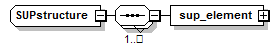 namespacehttp://bull.com.pl/calc/calcxmlchildrensup_elementused bysource<xsd:complexType name="SUPstructure">
  <xsd:sequence maxOccurs="unbounded">
    <xsd:element name="sup_element" type="sup_elementStructure"/>
  </xsd:sequence>
</xsd:complexType>diagram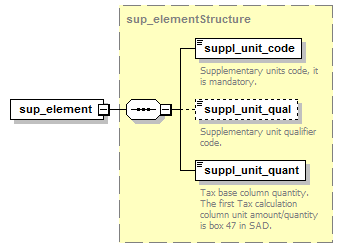 namespacehttp://bull.com.pl/calc/calcxmltypesup_elementStructurepropertieschildrensuppl_unit_code suppl_unit_qual suppl_unit_quantsource<xsd:element name="sup_element" type="sup_elementStructure"/>diagram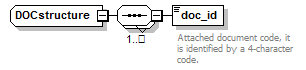 namespacehttp://bull.com.pl/calc/calcxmlchildrendoc_idused bysource<xsd:complexType name="DOCstructure">
  <xsd:sequence maxOccurs="unbounded">
    <xsd:element name="doc_id" type="docIdType">
      <xsd:annotation>
        <xsd:documentation>Attached document code, it is identified by a 4-character code. </xsd:documentation>
      </xsd:annotation>
    </xsd:element>
  </xsd:sequence>
</xsd:complexType>diagram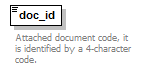 namespacehttp://bull.com.pl/calc/calcxmltypedocIdTypepropertiesfacetsannotationsource<xsd:element name="doc_id" type="docIdType">
  <xsd:annotation>
    <xsd:documentation>Attached document code, it is identified by a 4-character code. </xsd:documentation>
  </xsd:annotation>
</xsd:element>namespacehttp://bull.com.pl/calc/calcxmltyperestriction of xsd:stringpropertiesused byfacetssource<xsd:simpleType name="docIdType">
  <xsd:restriction base="xsd:string">
    <xsd:length value="4"/>
    <xsd:pattern value="\w{4}"/>
  </xsd:restriction>
</xsd:simpleType>diagram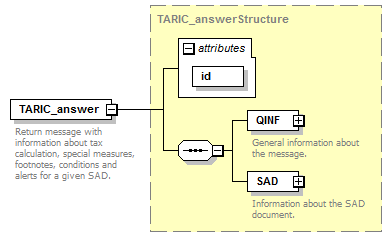 namespacehttp://bull.com.pl/calc/calcxmltypeTARIC_answerStructurepropertieschildrenQINF SADattributesannotationsource<xsd:element name="TARIC_answer" type="TARIC_answerStructure">
  <xsd:annotation>
    <xsd:documentation>Return message with information about tax calculation, special measures, footnotes, conditions and alerts for a given SAD.</xsd:documentation>
  </xsd:annotation>
</xsd:element>diagram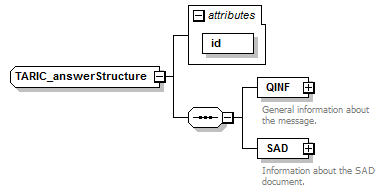 namespacehttp://bull.com.pl/calc/calcxmlchildrenQINF SADused byattributessource<xsd:complexType name="TARIC_answerStructure">
  <xsd:sequence>
    <xsd:element name="QINF" type="QINFstructure">
      <xsd:annotation>
        <xsd:documentation>General information about the message.</xsd:documentation>
      </xsd:annotation>
    </xsd:element>
    <xsd:element name="SAD" type="SADstructure">
      <xsd:annotation>
        <xsd:documentation>Information about the SAD document.</xsd:documentation>
      </xsd:annotation>
    </xsd:element>
  </xsd:sequence>
  <xsd:attribute name="id" type="xsd:ID" use="required"/>
</xsd:complexType>typexsd:IDpropertiessource<xsd:attribute name="id" type="xsd:ID" use="required"/>diagram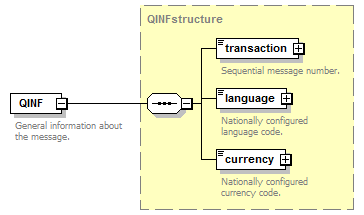 namespacehttp://bull.com.pl/calc/calcxmltypeQINFstructurepropertieschildrentransaction language currencyannotationsource<xsd:element name="QINF" type="QINFstructure">
  <xsd:annotation>
    <xsd:documentation>General information about the message.</xsd:documentation>
  </xsd:annotation>
</xsd:element>diagram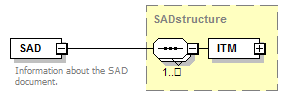 namespacehttp://bull.com.pl/calc/calcxmltypeSADstructurepropertieschildrenITMannotationsource<xsd:element name="SAD" type="SADstructure">
  <xsd:annotation>
    <xsd:documentation>Information about the SAD document.</xsd:documentation>
  </xsd:annotation>
</xsd:element>diagram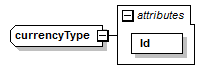 namespacehttp://bull.com.pl/calc/calcxmltypeextension of xsd:stringpropertiesused byattributessource<xsd:complexType name="currencyType">
  <xsd:simpleContent>
    <xsd:extension base="xsd:string">
      <xsd:attribute name="Id" type="xsd:ID" use="required"/>
    </xsd:extension>
  </xsd:simpleContent>
</xsd:complexType>typexsd:IDpropertiessource<xsd:attribute name="Id" type="xsd:ID" use="required"/>diagram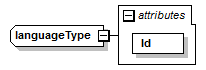 namespacehttp://bull.com.pl/calc/calcxmltypeextension of xsd:stringpropertiesused byattributessource<xsd:complexType name="languageType">
  <xsd:simpleContent>
    <xsd:extension base="xsd:string">
      <xsd:attribute name="Id" type="xsd:ID" use="required"/>
    </xsd:extension>
  </xsd:simpleContent>
</xsd:complexType>typexsd:IDpropertiessource<xsd:attribute name="Id" type="xsd:ID" use="required"/>diagram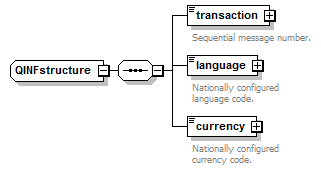 namespacehttp://bull.com.pl/calc/calcxmlchildrentransaction language currencyused bysource<xsd:complexType name="QINFstructure">
  <xsd:sequence>
    <xsd:element name="transaction" type="transactionType">
      <xsd:annotation>
        <xsd:documentation>Sequential message number.</xsd:documentation>
      </xsd:annotation>
    </xsd:element>
    <xsd:element name="language" type="languageType">
      <xsd:annotation>
        <xsd:documentation>Nationally configured language code.</xsd:documentation>
      </xsd:annotation>
    </xsd:element>
    <xsd:element name="currency" type="currencyType">
      <xsd:annotation>
        <xsd:documentation>Nationally configured currency code.</xsd:documentation>
      </xsd:annotation>
    </xsd:element>
  </xsd:sequence>
</xsd:complexType>diagram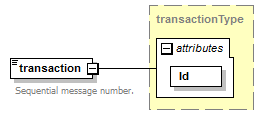 namespacehttp://bull.com.pl/calc/calcxmltypetransactionTypepropertiesattributesannotationsource<xsd:element name="transaction" type="transactionType">
  <xsd:annotation>
    <xsd:documentation>Sequential message number.</xsd:documentation>
  </xsd:annotation>
</xsd:element>diagram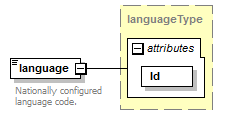 namespacehttp://bull.com.pl/calc/calcxmltypelanguageTypepropertiesattributesannotationsource<xsd:element name="language" type="languageType">
  <xsd:annotation>
    <xsd:documentation>Nationally configured language code.</xsd:documentation>
  </xsd:annotation>
</xsd:element>diagram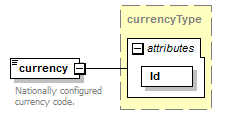 namespacehttp://bull.com.pl/calc/calcxmltypecurrencyTypepropertiesattributesannotationsource<xsd:element name="currency" type="currencyType">
  <xsd:annotation>
    <xsd:documentation>Nationally configured currency code.</xsd:documentation>
  </xsd:annotation>
</xsd:element>diagram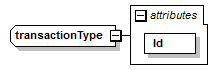 namespacehttp://bull.com.pl/calc/calcxmltypeextension of xsd:stringpropertiesused byattributessource<xsd:complexType name="transactionType">
  <xsd:simpleContent>
    <xsd:extension base="xsd:string">
      <xsd:attribute name="Id" type="xsd:ID" use="required"/>
    </xsd:extension>
  </xsd:simpleContent>
</xsd:complexType>typexsd:IDpropertiessource<xsd:attribute name="Id" type="xsd:ID" use="required"/>diagram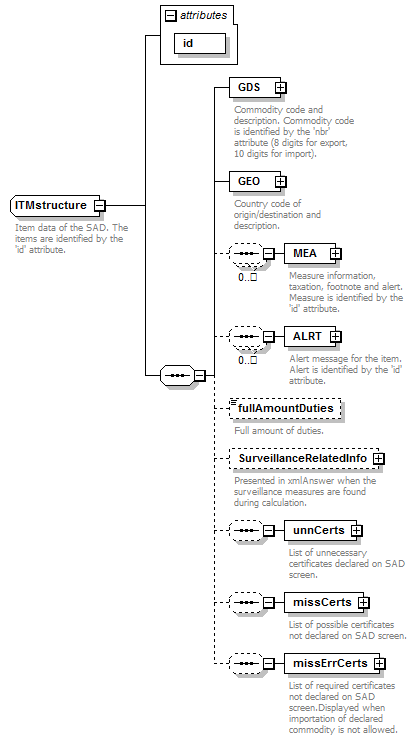 namespacehttp://bull.com.pl/calc/calcxmlchildrenGDS GEO MEA ALRT fullAmountDuties SurveillanceRelatedInfo unnCerts missCerts missErrCertsused byattributesannotationsource<xsd:complexType name="ITMstructure">
  <xsd:annotation>
    <xsd:documentation>Item data of the SAD. The items are identified by the 'id' attribute.</xsd:documentation>
  </xsd:annotation>
  <xsd:sequence>
    <xsd:element name="GDS" type="GDSstructure">
      <xsd:annotation>
        <xsd:documentation>Commodity code and description. Commodity code is identified by the 'nbr' attribute (8 digits for export, 10 digits for import).</xsd:documentation>
      </xsd:annotation>
    </xsd:element>
    <xsd:element name="GEO" type="GEOstructure">
      <xsd:annotation>
        <xsd:documentation>Country code of origin/destination and description.</xsd:documentation>
      </xsd:annotation>
    </xsd:element>
    <xsd:sequence minOccurs="0" maxOccurs="unbounded">
      <xsd:element name="MEA" type="MEAstructure">
        <xsd:annotation>
          <xsd:documentation>Measure information, taxation, footnote and alert. Measure is identified by the 'id' attribute.</xsd:documentation>
        </xsd:annotation>
      </xsd:element>
    </xsd:sequence>
    <xsd:sequence minOccurs="0" maxOccurs="unbounded">
      <xsd:element name="ALRT" type="ALRTstructure">
        <xsd:annotation>
          <xsd:documentation>Alert message for the item. Alert is identified by the 'id' attribute.</xsd:documentation>
        </xsd:annotation>
      </xsd:element>
    </xsd:sequence>
    <xsd:element name="fullAmountDuties" type="fullAmount" minOccurs="0">
      <xsd:annotation>
        <xsd:documentation>Full amount of duties.</xsd:documentation>
      </xsd:annotation>
    </xsd:element>
    <xsd:element name="SurveillanceRelatedInfo" type="SurveillanceRelatedInfo" minOccurs="0" maxOccurs="1">
      <xsd:annotation>
        <xsd:documentation>Presented in xmlAnswer when the surveillance measures are found during calculation.</xsd:documentation>
      </xsd:annotation>
    </xsd:element>
    <xsd:sequence minOccurs="0" maxOccurs="1">
      <xsd:element name="unnCerts" type="unnCerts">
        <xsd:annotation>
          <xsd:documentation>List of unnecessary certificates declared on SAD screen.</xsd:documentation>
        </xsd:annotation>
      </xsd:element>
    </xsd:sequence>
    <xsd:sequence minOccurs="0" maxOccurs="1">
      <xsd:element name="missCerts" type="missCertsType">
        <xsd:annotation>
          <xsd:documentation>List of possible certificates not declared on SAD screen.</xsd:documentation>
        </xsd:annotation>
      </xsd:element>
    </xsd:sequence>
    <xsd:sequence minOccurs="0" maxOccurs="1">
      <xsd:element name="missErrCerts" type="missCertsType">
        <xsd:annotation>
          <xsd:documentation>List of required certificates not declared on SAD screen.Displayed when importation of declared commodity is not allowed.</xsd:documentation>
        </xsd:annotation>
      </xsd:element>
    </xsd:sequence>
  </xsd:sequence>
  <xsd:attribute name="id" type="idType" use="required"/>
</xsd:complexType>typeidTypepropertiesfacetssource<xsd:attribute name="id" type="idType" use="required"/>diagram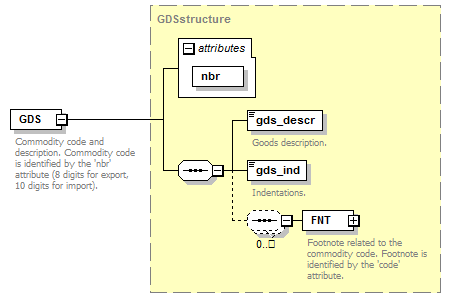 namespacehttp://bull.com.pl/calc/calcxmltypeGDSstructurepropertieschildrengds_descr gds_ind FNTattributesannotationsource<xsd:element name="GDS" type="GDSstructure">
  <xsd:annotation>
    <xsd:documentation>Commodity code and description. Commodity code is identified by the 'nbr' attribute (8 digits for export, 10 digits for import).</xsd:documentation>
  </xsd:annotation>
</xsd:element>diagram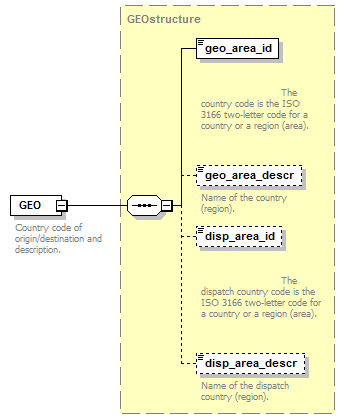 namespacehttp://bull.com.pl/calc/calcxmltypeGEOstructurepropertieschildrengeo_area_id geo_area_descr disp_area_id disp_area_descrannotationsource<xsd:element name="GEO" type="GEOstructure">
  <xsd:annotation>
    <xsd:documentation>Country code of origin/destination and description.</xsd:documentation>
  </xsd:annotation>
</xsd:element>diagram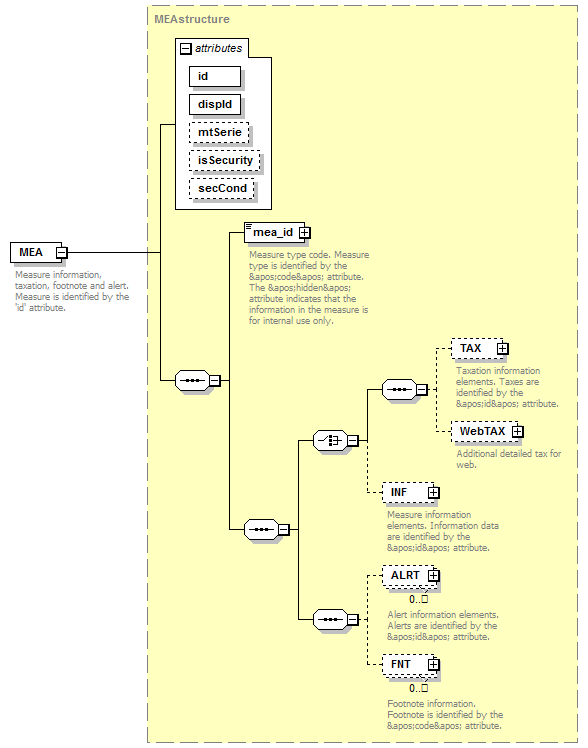 namespacehttp://bull.com.pl/calc/calcxmltypeMEAstructurepropertieschildrenmea_id TAX WebTAX INF ALRT FNTattributesannotationsource<xsd:element name="MEA" type="MEAstructure">
  <xsd:annotation>
    <xsd:documentation>Measure information, taxation, footnote and alert. Measure is identified by the 'id' attribute.</xsd:documentation>
  </xsd:annotation>
</xsd:element>diagram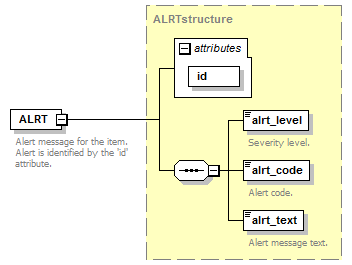 namespacehttp://bull.com.pl/calc/calcxmltypeALRTstructurepropertieschildrenalrt_level alrt_code alrt_textattributesannotationsource<xsd:element name="ALRT" type="ALRTstructure">
  <xsd:annotation>
    <xsd:documentation>Alert message for the item. Alert is identified by the 'id' attribute.</xsd:documentation>
  </xsd:annotation>
</xsd:element>diagram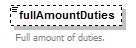 namespacehttp://bull.com.pl/calc/calcxmltypefullAmountpropertiesannotationsource<xsd:element name="fullAmountDuties" type="fullAmount" minOccurs="0">
  <xsd:annotation>
    <xsd:documentation>Full amount of duties.</xsd:documentation>
  </xsd:annotation>
</xsd:element>diagram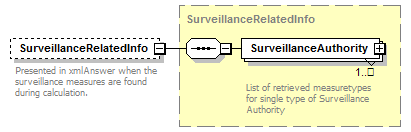 namespacehttp://bull.com.pl/calc/calcxmltypeSurveillanceRelatedInfopropertieschildrenSurveillanceAuthorityannotationsource<xsd:element name="SurveillanceRelatedInfo" type="SurveillanceRelatedInfo" minOccurs="0" maxOccurs="1">
  <xsd:annotation>
    <xsd:documentation>Presented in xmlAnswer when the surveillance measures are found during calculation.</xsd:documentation>
  </xsd:annotation>
</xsd:element>diagram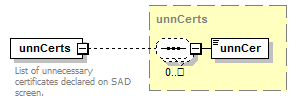 namespacehttp://bull.com.pl/calc/calcxmltypeunnCertspropertieschildrenunnCerannotationsource<xsd:element name="unnCerts" type="unnCerts">
  <xsd:annotation>
    <xsd:documentation>List of unnecessary certificates declared on SAD screen.</xsd:documentation>
  </xsd:annotation>
</xsd:element>diagram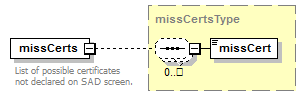 namespacehttp://bull.com.pl/calc/calcxmltypemissCertsTypepropertieschildrenmissCertannotationsource<xsd:element name="missCerts" type="missCertsType">
  <xsd:annotation>
    <xsd:documentation>List of possible certificates not declared on SAD screen.</xsd:documentation>
  </xsd:annotation>
</xsd:element>diagram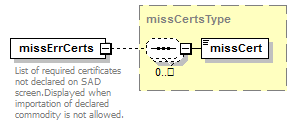 namespacehttp://bull.com.pl/calc/calcxmltypemissCertsTypepropertieschildrenmissCertannotationsource<xsd:element name="missErrCerts" type="missCertsType">
  <xsd:annotation>
    <xsd:documentation>List of required certificates not declared on SAD screen.Displayed when importation of declared commodity is not allowed.</xsd:documentation>
  </xsd:annotation>
</xsd:element>diagram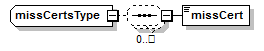 namespacehttp://bull.com.pl/calc/calcxmlchildrenmissCertused bysource<xsd:complexType name="missCertsType">
  <xsd:sequence minOccurs="0" maxOccurs="unbounded">
    <xsd:element name="missCert" type="xsd:string"/>
  </xsd:sequence>
</xsd:complexType>diagram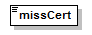 namespacehttp://bull.com.pl/calc/calcxmltypexsd:stringpropertiessource<xsd:element name="missCert" type="xsd:string"/>diagram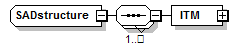 namespacehttp://bull.com.pl/calc/calcxmlchildrenITMused bysource<xsd:complexType name="SADstructure">
  <xsd:sequence maxOccurs="unbounded">
    <xsd:element name="ITM" type="ITMstructure"/>
  </xsd:sequence>
</xsd:complexType>diagram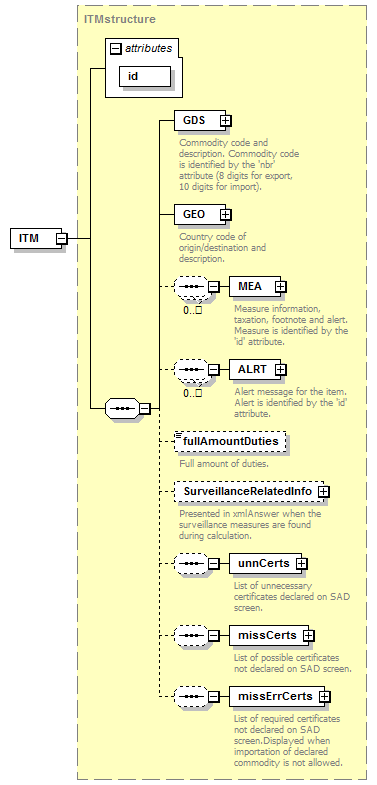 namespacehttp://bull.com.pl/calc/calcxmltypeITMstructurepropertieschildrenGDS GEO MEA ALRT fullAmountDuties SurveillanceRelatedInfo unnCerts missCerts missErrCertsattributessource<xsd:element name="ITM" type="ITMstructure"/>diagram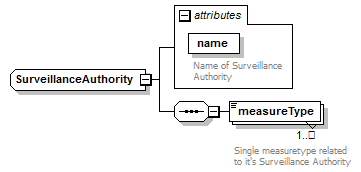 namespacehttp://bull.com.pl/calc/calcxmlchildrenmeasureTypeused byattributessource<xsd:complexType name="SurveillanceAuthority">
  <xsd:sequence>
    <xsd:element name="measureType" type="xsd:string" minOccurs="1" maxOccurs="unbounded">
      <xsd:annotation>
        <xsd:documentation>Single measuretype related to it's Surveillance Authority</xsd:documentation>
      </xsd:annotation>
    </xsd:element>
  </xsd:sequence>
  <xsd:attribute name="name" type="name" use="required">
    <xsd:annotation>
      <xsd:documentation>Name of Surveillance Authority</xsd:documentation>
    </xsd:annotation>
  </xsd:attribute>
</xsd:complexType>typenamepropertiesfacetsannotationsource<xsd:attribute name="name" type="name" use="required">
  <xsd:annotation>
    <xsd:documentation>Name of Surveillance Authority</xsd:documentation>
  </xsd:annotation>
</xsd:attribute>diagram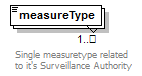 namespacehttp://bull.com.pl/calc/calcxmltypexsd:stringpropertiesannotationsource<xsd:element name="measureType" type="xsd:string" minOccurs="1" maxOccurs="unbounded">
  <xsd:annotation>
    <xsd:documentation>Single measuretype related to it's Surveillance Authority</xsd:documentation>
  </xsd:annotation>
</xsd:element>diagram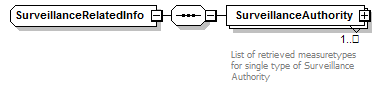 namespacehttp://bull.com.pl/calc/calcxmlchildrenSurveillanceAuthorityused bysource<xsd:complexType name="SurveillanceRelatedInfo">
  <xsd:sequence>
    <xsd:element name="SurveillanceAuthority" type="SurveillanceAuthority" minOccurs="1" maxOccurs="unbounded">
      <xsd:annotation>
        <xsd:documentation>List of retrieved measuretypes for single type of Surveillance Authority</xsd:documentation>
      </xsd:annotation>
    </xsd:element>
  </xsd:sequence>
</xsd:complexType>diagram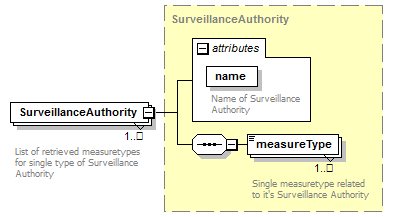 namespacehttp://bull.com.pl/calc/calcxmltypeSurveillanceAuthoritypropertieschildrenmeasureTypeattributesannotationsource<xsd:element name="SurveillanceAuthority" type="SurveillanceAuthority" minOccurs="1" maxOccurs="unbounded">
  <xsd:annotation>
    <xsd:documentation>List of retrieved measuretypes for single type of Surveillance Authority</xsd:documentation>
  </xsd:annotation>
</xsd:element>diagram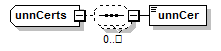 namespacehttp://bull.com.pl/calc/calcxmlchildrenunnCerused bysource<xsd:complexType name="unnCerts">
  <xsd:sequence minOccurs="0" maxOccurs="unbounded">
    <xsd:element name="unnCer" type="xsd:string"/>
  </xsd:sequence>
</xsd:complexType>diagram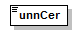 namespacehttp://bull.com.pl/calc/calcxmltypexsd:stringpropertiessource<xsd:element name="unnCer" type="xsd:string"/>namespacehttp://bull.com.pl/calc/calcxmltypexsd:decimalpropertiesused bysource<xsd:simpleType name="fullAmount">
  <xsd:restriction base="xsd:decimal"/>
</xsd:simpleType>namespacehttp://bull.com.pl/calc/calcxmltyperestriction of xsd:stringpropertiesused byfacetssource<xsd:simpleType name="name">
  <xsd:restriction base="xsd:string">
    <xsd:enumeration value="DG TAXUD">
      <xsd:annotation>
        <xsd:documentation>Surveillance Authority with destination DG TAXUD</xsd:documentation>
      </xsd:annotation>
    </xsd:enumeration>
    <xsd:enumeration value="DG TRADE">
      <xsd:annotation>
        <xsd:documentation>Surveillance Authority with destination DG TRADE</xsd:documentation>
      </xsd:annotation>
    </xsd:enumeration>
    <xsd:enumeration value="NATIONAL">
      <xsd:annotation>
        <xsd:documentation>Surveillance Authority with destination NATIONAL</xsd:documentation>
      </xsd:annotation>
    </xsd:enumeration>
  </xsd:restriction>
</xsd:simpleType>diagram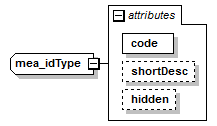 namespacehttp://bull.com.pl/calc/calcxmltypeextension of xsd:stringpropertiesused byattributessource<xsd:complexType name="mea_idType">
  <xsd:simpleContent>
    <xsd:extension base="xsd:string">
      <xsd:attribute name="code" type="mea_codeType" use="required"/>
      <xsd:attribute name="shortDesc" type="xsd:string"/>
      <xsd:attribute name="hidden" type="yesNoType"/>
    </xsd:extension>
    <!-- extension for the web -->
  </xsd:simpleContent>
</xsd:complexType>typemea_codeTypepropertiesfacetssource<xsd:attribute name="code" type="mea_codeType" use="required"/>typexsd:stringsource<xsd:attribute name="shortDesc" type="xsd:string"/>typeyesNoTypefacetssource<xsd:attribute name="hidden" type="yesNoType"/>diagram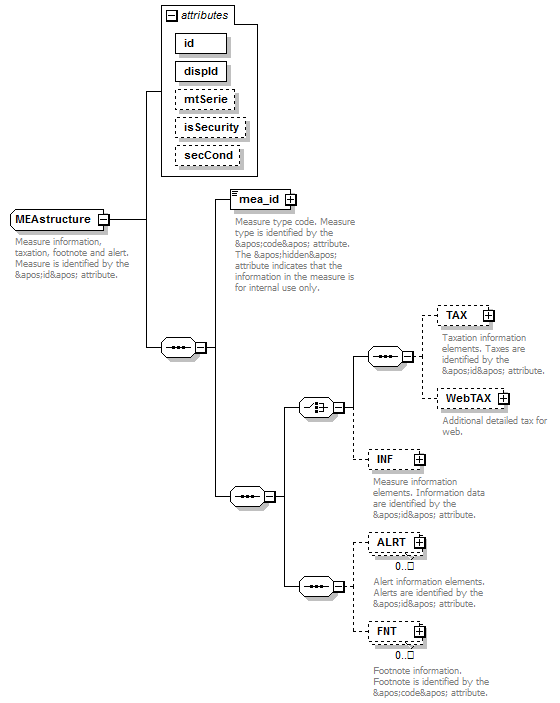 namespacehttp://bull.com.pl/calc/calcxmlchildrenmea_id TAX WebTAX INF ALRT FNTused byattributesannotationsource<xsd:complexType name="MEAstructure">
  <xsd:annotation>
    <xsd:documentation>Measure information, taxation, footnote and alert. Measure is identified by the &apos;id&apos; attribute.</xsd:documentation>
  </xsd:annotation>
  <xsd:sequence>
    <xsd:element name="mea_id" type="mea_idType">
      <xsd:annotation>
        <xsd:documentation>Measure type code. Measure type is identified by the &apos;code&apos; attribute. The &apos;hidden&apos; attribute indicates that the information in the measure is for internal use only.</xsd:documentation>
      </xsd:annotation>
    </xsd:element>
    <xsd:sequence>
      <xsd:choice>
        <xsd:sequence>
          <xsd:element name="TAX" type="TAXstructure" minOccurs="0">
            <xsd:annotation>
              <xsd:documentation>Taxation information elements. Taxes are identified by the &apos;id&apos; attribute. </xsd:documentation>
            </xsd:annotation>
          </xsd:element>
          <xsd:element name="WebTAX" type="TAXstructure" minOccurs="0">
            <xsd:annotation>
              <xsd:documentation>Additional detailed tax for web.</xsd:documentation>
            </xsd:annotation>
          </xsd:element>
        </xsd:sequence>
        <xsd:element name="INF" type="INFstructure" minOccurs="0">
          <xsd:annotation>
            <xsd:documentation>Measure information elements. Information data are identified by the &apos;id&apos; attribute. </xsd:documentation>
          </xsd:annotation>
        </xsd:element>
      </xsd:choice>
      <xsd:sequence>
        <xsd:element name="ALRT" type="ALRTstructure" minOccurs="0" maxOccurs="unbounded">
          <xsd:annotation>
            <xsd:documentation>Alert information elements. Alerts are identified by the &apos;id&apos; attribute.</xsd:documentation>
          </xsd:annotation>
        </xsd:element>
        <xsd:element name="FNT" type="FNTstructure" minOccurs="0" maxOccurs="unbounded">
          <xsd:annotation>
            <xsd:documentation>Footnote information. Footnote is identified by the &apos;code&apos; attribute.</xsd:documentation>
          </xsd:annotation>
        </xsd:element>
      </xsd:sequence>
    </xsd:sequence>
  </xsd:sequence>
  <xsd:attribute name="id" type="idType" use="required"/>
  <xsd:attribute name="dispId" type="idType" use="required"/>
  <xsd:attribute name="mtSerie" type="xsd:string"/>
  <xsd:attribute name="isSecurity" type="xsd:boolean" default="false"/>
  <xsd:attribute name="secCond" type="xsd:boolean" default="false"/>
</xsd:complexType>typeidTypepropertiesfacetssource<xsd:attribute name="id" type="idType" use="required"/>typeidTypepropertiesfacetssource<xsd:attribute name="dispId" type="idType" use="required"/>typexsd:stringsource<xsd:attribute name="mtSerie" type="xsd:string"/>typexsd:booleanpropertiessource<xsd:attribute name="isSecurity" type="xsd:boolean" default="false"/>typexsd:booleanpropertiessource<xsd:attribute name="secCond" type="xsd:boolean" default="false"/>diagram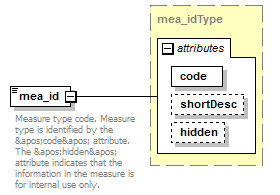 namespacehttp://bull.com.pl/calc/calcxmltypemea_idTypepropertiesattributesannotationsource<xsd:element name="mea_id" type="mea_idType">
  <xsd:annotation>
    <xsd:documentation>Measure type code. Measure type is identified by the &apos;code&apos; attribute. The &apos;hidden&apos; attribute indicates that the information in the measure is for internal use only.</xsd:documentation>
  </xsd:annotation>
</xsd:element>diagram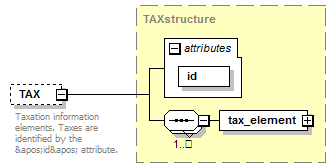 namespacehttp://bull.com.pl/calc/calcxmltypeTAXstructurepropertieschildrentax_elementattributesannotationsource<xsd:element name="TAX" type="TAXstructure" minOccurs="0">
  <xsd:annotation>
    <xsd:documentation>Taxation information elements. Taxes are identified by the &apos;id&apos; attribute. </xsd:documentation>
  </xsd:annotation>
</xsd:element>diagram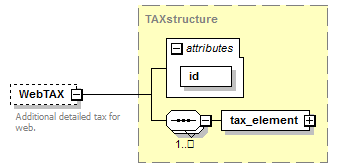 namespacehttp://bull.com.pl/calc/calcxmltypeTAXstructurepropertieschildrentax_elementattributesannotationsource<xsd:element name="WebTAX" type="TAXstructure" minOccurs="0">
  <xsd:annotation>
    <xsd:documentation>Additional detailed tax for web.</xsd:documentation>
  </xsd:annotation>
</xsd:element>diagram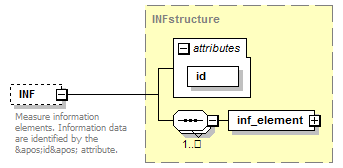 namespacehttp://bull.com.pl/calc/calcxmltypeINFstructurepropertieschildreninf_elementattributesannotationsource<xsd:element name="INF" type="INFstructure" minOccurs="0">
  <xsd:annotation>
    <xsd:documentation>Measure information elements. Information data are identified by the &apos;id&apos; attribute. </xsd:documentation>
  </xsd:annotation>
</xsd:element>diagram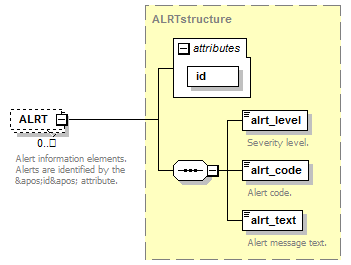 namespacehttp://bull.com.pl/calc/calcxmltypeALRTstructurepropertieschildrenalrt_level alrt_code alrt_textattributesannotationsource<xsd:element name="ALRT" type="ALRTstructure" minOccurs="0" maxOccurs="unbounded">
  <xsd:annotation>
    <xsd:documentation>Alert information elements. Alerts are identified by the &apos;id&apos; attribute.</xsd:documentation>
  </xsd:annotation>
</xsd:element>diagram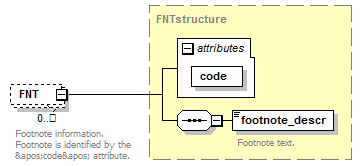 namespacehttp://bull.com.pl/calc/calcxmltypeFNTstructurepropertieschildrenfootnote_descrattributesannotationsource<xsd:element name="FNT" type="FNTstructure" minOccurs="0" maxOccurs="unbounded">
  <xsd:annotation>
    <xsd:documentation>Footnote information. Footnote is identified by the &apos;code&apos; attribute.</xsd:documentation>
  </xsd:annotation>
</xsd:element>namespacehttp://bull.com.pl/calc/calcxmltyperestriction of xsd:stringpropertiesused byfacetssource<xsd:simpleType name="mea_codeType">
  <xsd:restriction base="xsd:string">
    <xsd:length value="3"/>
    <xsd:pattern value="[a-zA-Z0-9]{3}"/>
  </xsd:restriction>
</xsd:simpleType>diagram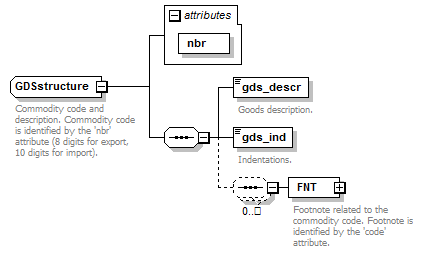 namespacehttp://bull.com.pl/calc/calcxmlchildrengds_descr gds_ind FNTused byattributesannotationsource<xsd:complexType name="GDSstructure">
  <xsd:annotation>
    <xsd:documentation>Commodity code and description. Commodity code is identified by the 'nbr' attribute (8 digits for export, 10 digits for import).</xsd:documentation>
  </xsd:annotation>
  <xsd:sequence>
    <xsd:element name="gds_descr" type="gds_descrType">
      <xsd:annotation>
        <xsd:documentation>Goods description.</xsd:documentation>
      </xsd:annotation>
    </xsd:element>
    <xsd:element name="gds_ind" type="gds_indType">
      <xsd:annotation>
        <xsd:documentation>Indentations.</xsd:documentation>
      </xsd:annotation>
    </xsd:element>
    <xsd:sequence minOccurs="0" maxOccurs="unbounded">
      <xsd:element name="FNT" type="FNTstructure">
        <xsd:annotation>
          <xsd:documentation>Footnote related to the commodity code. Footnote is identified by the 'code' attribute.</xsd:documentation>
        </xsd:annotation>
      </xsd:element>
    </xsd:sequence>
  </xsd:sequence>
  <xsd:attribute name="nbr" type="gds_nbrType" use="required"/>
</xsd:complexType>typegds_nbrTypepropertiesfacetssource<xsd:attribute name="nbr" type="gds_nbrType" use="required"/>diagram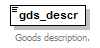 namespacehttp://bull.com.pl/calc/calcxmltypegds_descrTypepropertiesfacetsannotationsource<xsd:element name="gds_descr" type="gds_descrType">
  <xsd:annotation>
    <xsd:documentation>Goods description.</xsd:documentation>
  </xsd:annotation>
</xsd:element>diagram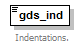 namespacehttp://bull.com.pl/calc/calcxmltypegds_indTypepropertiesfacetsannotationsource<xsd:element name="gds_ind" type="gds_indType">
  <xsd:annotation>
    <xsd:documentation>Indentations.</xsd:documentation>
  </xsd:annotation>
</xsd:element>diagram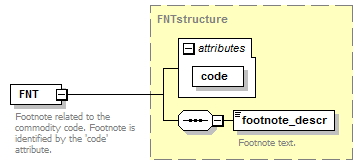 namespacehttp://bull.com.pl/calc/calcxmltypeFNTstructurepropertieschildrenfootnote_descrattributesannotationsource<xsd:element name="FNT" type="FNTstructure">
  <xsd:annotation>
    <xsd:documentation>Footnote related to the commodity code. Footnote is identified by the 'code' attribute.</xsd:documentation>
  </xsd:annotation>
</xsd:element>namespacehttp://bull.com.pl/calc/calcxmltyperestriction of xsd:stringpropertiesused byfacetssource<xsd:simpleType name="gds_descrType">
  <xsd:restriction base="xsd:string">
    <xsd:maxLength value="4000"/>
    <xsd:whiteSpace value="preserve"/>
  </xsd:restriction>
</xsd:simpleType>namespacehttp://bull.com.pl/calc/calcxmltyperestriction of xsd:integerpropertiesused byfacetssource<xsd:simpleType name="gds_indType">
  <xsd:restriction base="xsd:integer">
    <xsd:minInclusive value="0"/>
    <xsd:maxInclusive value="20"/>
  </xsd:restriction>
</xsd:simpleType>diagram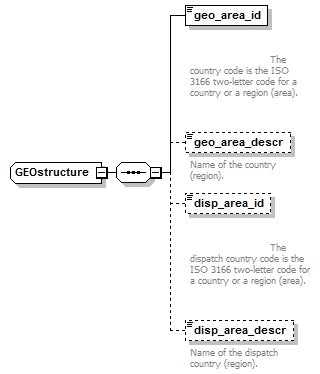 namespacehttp://bull.com.pl/calc/calcxmlchildrengeo_area_id geo_area_descr disp_area_id disp_area_descrused bysource<xsd:complexType name="GEOstructure">
  <xsd:sequence>
    <xsd:element name="geo_area_id" type="geo_area_idType">
      <xsd:annotation>
        <xsd:documentation>
						The country code is the ISO 3166 two-letter code for a country or a region (area).
					</xsd:documentation>
      </xsd:annotation>
    </xsd:element>
    <xsd:element name="geo_area_descr" type="geo_area_descrType" minOccurs="0">
      <xsd:annotation>
        <xsd:documentation>Name of the country (region).</xsd:documentation>
      </xsd:annotation>
    </xsd:element>
    <xsd:element name="disp_area_id" type="disp_area_idType" minOccurs="0">
      <xsd:annotation>
        <xsd:documentation>
						The dispatch country code is the ISO 3166 two-letter code for a country or a region (area).
					</xsd:documentation>
      </xsd:annotation>
    </xsd:element>
    <xsd:element name="disp_area_descr" type="disp_area_descrType" minOccurs="0">
      <xsd:annotation>
        <xsd:documentation>Name of the dispatch country (region).</xsd:documentation>
      </xsd:annotation>
    </xsd:element>
  </xsd:sequence>
</xsd:complexType>diagram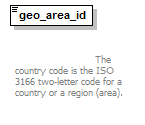 namespacehttp://bull.com.pl/calc/calcxmltypegeo_area_idTypepropertiesfacetsannotationsource<xsd:element name="geo_area_id" type="geo_area_idType">
  <xsd:annotation>
    <xsd:documentation>
						The country code is the ISO 3166 two-letter code for a country or a region (area).
					</xsd:documentation>
  </xsd:annotation>
</xsd:element>diagram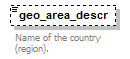 namespacehttp://bull.com.pl/calc/calcxmltypegeo_area_descrTypepropertiesfacetsannotationsource<xsd:element name="geo_area_descr" type="geo_area_descrType" minOccurs="0">
  <xsd:annotation>
    <xsd:documentation>Name of the country (region).</xsd:documentation>
  </xsd:annotation>
</xsd:element>diagram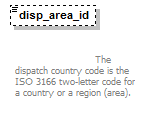 namespacehttp://bull.com.pl/calc/calcxmltypedisp_area_idTypepropertiesfacetsannotationsource<xsd:element name="disp_area_id" type="disp_area_idType" minOccurs="0">
  <xsd:annotation>
    <xsd:documentation>
						The dispatch country code is the ISO 3166 two-letter code for a country or a region (area).
					</xsd:documentation>
  </xsd:annotation>
</xsd:element>diagram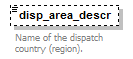 namespacehttp://bull.com.pl/calc/calcxmltypedisp_area_descrTypepropertiesfacetsannotationsource<xsd:element name="disp_area_descr" type="disp_area_descrType" minOccurs="0">
  <xsd:annotation>
    <xsd:documentation>Name of the dispatch country (region).</xsd:documentation>
  </xsd:annotation>
</xsd:element>namespacehttp://bull.com.pl/calc/calcxmltyperestriction of xsd:stringpropertiesused byfacetsannotationsource<xsd:simpleType name="disp_area_descrType">
  <xsd:annotation>
    <xsd:documentation>Description of dispatch geographic area</xsd:documentation>
  </xsd:annotation>
  <xsd:restriction base="xsd:string">
    <xsd:maxLength value="4000"/>
  </xsd:restriction>
</xsd:simpleType>namespacehttp://bull.com.pl/calc/calcxmltyperestriction of xsd:stringpropertiesused byfacetsannotationsource<xsd:simpleType name="disp_area_idType">
  <xsd:annotation>
    <xsd:documentation>Dispatch country code - ISO 3166 2-alfacode</xsd:documentation>
  </xsd:annotation>
  <xsd:restriction base="xsd:string">
    <xsd:length value="2"/>
    <xsd:pattern value="[A-Z]{2}"/>
  </xsd:restriction>
</xsd:simpleType>namespacehttp://bull.com.pl/calc/calcxmltyperestriction of xsd:stringpropertiesused byfacetsannotationsource<xsd:simpleType name="geo_area_descrType">
  <xsd:annotation>
    <xsd:documentation>Description of geographic area</xsd:documentation>
  </xsd:annotation>
  <xsd:restriction base="xsd:string">
    <xsd:maxLength value="4000"/>
  </xsd:restriction>
</xsd:simpleType>namespacehttp://bull.com.pl/calc/calcxmltyperestriction of xsd:stringpropertiesused byfacetsannotationsource<xsd:simpleType name="geo_area_idType">
  <xsd:annotation>
    <xsd:documentation>Country code - ISO 3166 2-alfacode</xsd:documentation>
  </xsd:annotation>
  <xsd:restriction base="xsd:string">
    <xsd:length value="2"/>
    <xsd:pattern value="[A-Z]{2}"/>
  </xsd:restriction>
</xsd:simpleType>diagram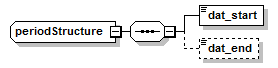 namespacehttp://bull.com.pl/calc/calcxmlchildrendat_start dat_endused bysource<xsd:complexType name="periodStructure">
  <xsd:sequence>
    <xsd:element name="dat_start" type="dateType"/>
    <xsd:element name="dat_end" type="dateType" minOccurs="0"/>
  </xsd:sequence>
</xsd:complexType>diagram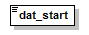 namespacehttp://bull.com.pl/calc/calcxmltypedateTypepropertiesfacetssource<xsd:element name="dat_start" type="dateType"/>diagram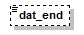 namespacehttp://bull.com.pl/calc/calcxmltypedateTypepropertiesfacetssource<xsd:element name="dat_end" type="dateType" minOccurs="0"/>diagram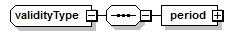 namespacehttp://bull.com.pl/calc/calcxmlchildrenperiodsource<xsd:complexType name="validityType">
  <xsd:sequence>
    <xsd:element name="period" type="periodStructure"/>
  </xsd:sequence>
</xsd:complexType>diagram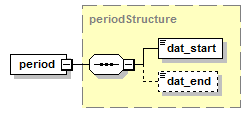 namespacehttp://bull.com.pl/calc/calcxmltypeperiodStructurepropertieschildrendat_start dat_endsource<xsd:element name="period" type="periodStructure"/>namespacehttp://bull.com.pl/calc/calcxmltyperestriction of xsd:stringpropertiesfacetsannotationsource<xsd:simpleType name="currency_codeType">
  <xsd:annotation>
    <xsd:documentation>Currency code as ISO 4217:2001.</xsd:documentation>
  </xsd:annotation>
  <xsd:restriction base="xsd:string">
    <xsd:length value="3"/>
    <xsd:pattern value="[A-Z]{3}"/>
  </xsd:restriction>
</xsd:simpleType>namespacehttp://bull.com.pl/calc/calcxmltyperestriction of xsd:stringpropertiesused byfacetsannotationsource<xsd:simpleType name="dateType">
  <xsd:annotation>
    <xsd:documentation>Calendar date (YYYY-MM-DD OR YYYYMMDD )</xsd:documentation>
  </xsd:annotation>
  <xsd:restriction base="xsd:string">
    <xsd:pattern value="([0-9]{4}-[0-9]{2}-[0-9]{2})|([0-9]{4}[0-9]{2}[0-9]{2})"/>
  </xsd:restriction>
</xsd:simpleType>namespacehttp://bull.com.pl/calc/calcxmltyperestriction of xsd:stringpropertiesfacetsannotationsource<xsd:simpleType name="deletedType">
  <xsd:annotation>
    <xsd:documentation>Indicator for deleted records.</xsd:documentation>
  </xsd:annotation>
  <xsd:restriction base="xsd:string">
    <xsd:enumeration value="Yes"/>
    <xsd:enumeration value="No"/>
  </xsd:restriction>
</xsd:simpleType>namespacehttp://bull.com.pl/calc/calcxmltyperestriction of xsd:stringpropertiesfacetsannotationsource<xsd:simpleType name="directionType">
  <xsd:annotation>
    <xsd:documentation>Trade direction. (E)xport or (I)mport</xsd:documentation>
  </xsd:annotation>
  <xsd:restriction base="xsd:string">
    <xsd:enumeration value="I"/>
    <xsd:enumeration value="E"/>
  </xsd:restriction>
</xsd:simpleType>namespacehttp://bull.com.pl/calc/calcxmltyperestriction of xsd:stringpropertiesused byfacetsannotationsource<xsd:simpleType name="gds_nbrType">
  <xsd:annotation>
    <xsd:documentation>Commodity code according to the CN and the TARIC nomenclature. 8 digits for export, 10 digits for import.</xsd:documentation>
  </xsd:annotation>
  <xsd:restriction base="xsd:string">
    <xsd:minLength value="8"/>
    <xsd:maxLength value="10"/>
    <xsd:pattern value="\d{8}|\d{10}"/>
  </xsd:restriction>
</xsd:simpleType>namespacehttp://bull.com.pl/calc/calcxmltyperestriction of xsd:integerpropertiesused byfacetsannotationsource<xsd:simpleType name="idType">
  <xsd:annotation>
    <xsd:documentation>Identification attribute</xsd:documentation>
  </xsd:annotation>
  <xsd:restriction base="xsd:integer">
    <xsd:minInclusive value="1"/>
  </xsd:restriction>
</xsd:simpleType>namespacehttp://bull.com.pl/calc/calcxmltyperestriction of xsd:stringpropertiesfacetsannotationsource<xsd:simpleType name="long_descrType">
  <xsd:annotation>
    <xsd:documentation>Description of a maximum of 2250 characters.</xsd:documentation>
  </xsd:annotation>
  <xsd:restriction base="xsd:string">
    <xsd:minLength value="1"/>
    <xsd:maxLength value="2250"/>
  </xsd:restriction>
</xsd:simpleType>namespacehttp://bull.com.pl/calc/calcxmltyperestriction of xsd:stringpropertiesused byfacetsannotationsource<xsd:simpleType name="ord_numbType">
  <xsd:annotation>
    <xsd:documentation>Quotas order number</xsd:documentation>
  </xsd:annotation>
  <xsd:restriction base="xsd:string">
    <xsd:pattern value="[a-zA-Z]|[0-9]{0,6}"/>
  </xsd:restriction>
</xsd:simpleType>namespacehttp://bull.com.pl/calc/calcxmltyperestriction of xsd:stringpropertiesfacetsannotationsource<xsd:simpleType name="semishort_descrType">
  <xsd:annotation>
    <xsd:documentation>Description of a maximum of 500 characters.</xsd:documentation>
  </xsd:annotation>
  <xsd:restriction base="xsd:string">
    <xsd:minLength value="1"/>
    <xsd:maxLength value="500"/>
  </xsd:restriction>
</xsd:simpleType>namespacehttp://bull.com.pl/calc/calcxmltyperestriction of xsd:stringpropertiesfacetsannotationsource<xsd:simpleType name="short_descrType">
  <xsd:annotation>
    <xsd:documentation>Description of a maximum of 100 characters.</xsd:documentation>
  </xsd:annotation>
  <xsd:restriction base="xsd:string">
    <xsd:minLength value="1"/>
    <xsd:maxLength value="100"/>
  </xsd:restriction>
</xsd:simpleType>namespacehttp://bull.com.pl/calc/calcxmltypexsd:integerpropertiesused byannotationsource<xsd:simpleType name="sidType">
  <xsd:annotation>
    <xsd:documentation>SID - System identifier. Used in TARIC as physical key in the database (loid column).</xsd:documentation>
  </xsd:annotation>
  <xsd:restriction base="xsd:integer"/>
</xsd:simpleType>namespacehttp://bull.com.pl/calc/calcxmltyperestriction of xsd:stringpropertiesused byfacetsannotationsource<xsd:simpleType name="unit_qualType">
  <xsd:annotation>
    <xsd:documentation>Measurement unit qualifier.</xsd:documentation>
  </xsd:annotation>
  <xsd:restriction base="xsd:string">
    <xsd:length value="1"/>
    <xsd:pattern value="\w"/>
  </xsd:restriction>
</xsd:simpleType>namespacehttp://bull.com.pl/calc/calcxmltypexsd:decimalpropertiesannotationsource<xsd:simpleType name="unitsType">
  <xsd:annotation>
    <xsd:documentation>Measurement units quantity.</xsd:documentation>
  </xsd:annotation>
  <xsd:restriction base="xsd:decimal"/>
</xsd:simpleType>namespacehttp://bull.com.pl/calc/calcxmltyperestriction of xsd:stringpropertiesused byfacetsannotationsource<xsd:simpleType name="unitType">
  <xsd:annotation>
    <xsd:documentation>Measurement unit.</xsd:documentation>
  </xsd:annotation>
  <xsd:restriction base="xsd:string">
    <xsd:length value="3"/>
    <xsd:pattern value="\w{3}"/>
  </xsd:restriction>
</xsd:simpleType>namespacehttp://bull.com.pl/calc/calcxmltyperestriction of xsd:stringpropertiesfacetsannotationsource<xsd:simpleType name="xlong_descrType">
  <xsd:annotation>
    <xsd:documentation>Description of a maximum of 15360 characters.</xsd:documentation>
  </xsd:annotation>
  <xsd:restriction base="xsd:string">
    <xsd:minLength value="1"/>
    <xsd:maxLength value="15360"/>
  </xsd:restriction>
</xsd:simpleType>namespacehttp://bull.com.pl/calc/calcxmltyperestriction of xsd:stringpropertiesused byfacetsannotationsource<xsd:simpleType name="yesNoType">
  <xsd:annotation>
    <xsd:documentation>Yes/No elements</xsd:documentation>
  </xsd:annotation>
  <xsd:restriction base="xsd:string">
    <xsd:enumeration value="Y"/>
    <xsd:enumeration value="N"/>
  </xsd:restriction>
</xsd:simpleType>diagram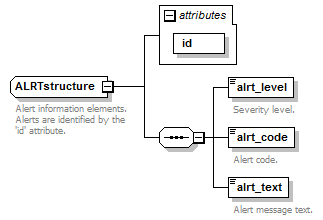 namespacehttp://bull.com.pl/calc/calcxmlchildrenalrt_level alrt_code alrt_textused byattributesannotationsource<xsd:complexType name="ALRTstructure">
  <xsd:annotation>
    <xsd:documentation>Alert information elements. Alerts are identified by the 'id' attribute.</xsd:documentation>
  </xsd:annotation>
  <xsd:sequence>
    <xsd:element name="alrt_level" type="alrt_levelType">
      <xsd:annotation>
        <xsd:documentation>Severity level.</xsd:documentation>
      </xsd:annotation>
    </xsd:element>
    <xsd:element name="alrt_code" type="alrt_codeType">
      <xsd:annotation>
        <xsd:documentation>Alert code.</xsd:documentation>
      </xsd:annotation>
    </xsd:element>
    <xsd:element name="alrt_text" type="alrt_textType">
      <xsd:annotation>
        <xsd:documentation>Alert message text.</xsd:documentation>
      </xsd:annotation>
    </xsd:element>
  </xsd:sequence>
  <xsd:attribute name="id" type="idType" use="required"/>
</xsd:complexType>typeidTypepropertiesfacetssource<xsd:attribute name="id" type="idType" use="required"/>diagram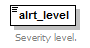 namespacehttp://bull.com.pl/calc/calcxmltypealrt_levelTypepropertiesfacetsannotationsource<xsd:element name="alrt_level" type="alrt_levelType">
  <xsd:annotation>
    <xsd:documentation>Severity level.</xsd:documentation>
  </xsd:annotation>
</xsd:element>diagram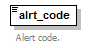 namespacehttp://bull.com.pl/calc/calcxmltypealrt_codeTypepropertiesfacetsannotationsource<xsd:element name="alrt_code" type="alrt_codeType">
  <xsd:annotation>
    <xsd:documentation>Alert code.</xsd:documentation>
  </xsd:annotation>
</xsd:element>diagram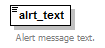 namespacehttp://bull.com.pl/calc/calcxmltypealrt_textTypepropertiesfacetsannotationsource<xsd:element name="alrt_text" type="alrt_textType">
  <xsd:annotation>
    <xsd:documentation>Alert message text.</xsd:documentation>
  </xsd:annotation>
</xsd:element>namespacehttp://bull.com.pl/calc/calcxmltyperestriction of xsd:integerpropertiesused byfacetssource<xsd:simpleType name="alrt_codeType">
  <xsd:restriction base="xsd:integer">
    <xsd:minInclusive value="1"/>
    <xsd:maxInclusive value="999"/>
  </xsd:restriction>
</xsd:simpleType>namespacehttp://bull.com.pl/calc/calcxmltyperestriction of xsd:integerpropertiesused byfacetssource<xsd:simpleType name="alrt_levelType">
  <xsd:restriction base="xsd:integer">
    <xsd:minInclusive value="1"/>
    <xsd:maxInclusive value="5"/>
  </xsd:restriction>
</xsd:simpleType>namespacehttp://bull.com.pl/calc/calcxmltyperestriction of xsd:stringpropertiesused byfacetssource<xsd:simpleType name="alrt_textType">
  <xsd:restriction base="xsd:string">
    <xsd:minLength value="1"/>
    <xsd:maxLength value="4000"/>
    <xsd:whiteSpace value="preserve"/>
  </xsd:restriction>
</xsd:simpleType>diagram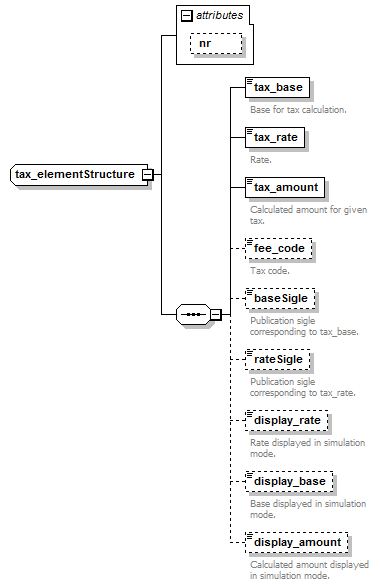 namespacehttp://bull.com.pl/calc/calcxmlchildrentax_base tax_rate tax_amount fee_code baseSigle rateSigle display_rate display_base display_amountused byattributessource<xsd:complexType name="tax_elementStructure">
  <xsd:sequence>
    <xsd:element name="tax_base" type="xsd:decimal">
      <xsd:annotation>
        <xsd:documentation>Base for tax calculation.</xsd:documentation>
      </xsd:annotation>
    </xsd:element>
    <xsd:element name="tax_rate" type="xsd:decimal">
      <xsd:annotation>
        <xsd:documentation>Rate.</xsd:documentation>
      </xsd:annotation>
    </xsd:element>
    <xsd:element name="tax_amount" type="xsd:decimal">
      <xsd:annotation>
        <xsd:documentation>Calculated amount for given tax.</xsd:documentation>
      </xsd:annotation>
    </xsd:element>
    <xsd:element name="fee_code" type="xsd:string" minOccurs="0">
      <xsd:annotation>
        <xsd:documentation>Tax code.</xsd:documentation>
      </xsd:annotation>
    </xsd:element>
    <xsd:element name="baseSigle" type="xsd:string" minOccurs="0">
      <xsd:annotation>
        <xsd:documentation>Publication sigle corresponding to tax_base.</xsd:documentation>
      </xsd:annotation>
    </xsd:element>
    <xsd:element name="rateSigle" type="xsd:string" minOccurs="0">
      <xsd:annotation>
        <xsd:documentation>Publication sigle corresponding to tax_rate.</xsd:documentation>
      </xsd:annotation>
    </xsd:element>
    <xsd:element name="display_rate" type="xsd:decimal" minOccurs="0">
      <xsd:annotation>
        <xsd:documentation>Rate displayed in simulation mode.</xsd:documentation>
      </xsd:annotation>
    </xsd:element>
    <xsd:element name="display_base" type="xsd:decimal" minOccurs="0">
      <xsd:annotation>
        <xsd:documentation>Base displayed in simulation mode.</xsd:documentation>
      </xsd:annotation>
    </xsd:element>
    <xsd:element name="display_amount" type="xsd:decimal" minOccurs="0">
      <xsd:annotation>
        <xsd:documentation>Calculated amount displayed in simulation mode.</xsd:documentation>
      </xsd:annotation>
    </xsd:element>
  </xsd:sequence>
  <xsd:attribute name="nr" type="xsd:string" use="optional"/>
</xsd:complexType>typexsd:stringpropertiessource<xsd:attribute name="nr" type="xsd:string" use="optional"/>diagram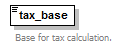 namespacehttp://bull.com.pl/calc/calcxmltypexsd:decimalpropertiesannotationsource<xsd:element name="tax_base" type="xsd:decimal">
  <xsd:annotation>
    <xsd:documentation>Base for tax calculation.</xsd:documentation>
  </xsd:annotation>
</xsd:element>diagram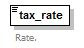 namespacehttp://bull.com.pl/calc/calcxmltypexsd:decimalpropertiesannotationsource<xsd:element name="tax_rate" type="xsd:decimal">
  <xsd:annotation>
    <xsd:documentation>Rate.</xsd:documentation>
  </xsd:annotation>
</xsd:element>diagram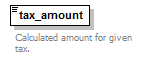 namespacehttp://bull.com.pl/calc/calcxmltypexsd:decimalpropertiesannotationsource<xsd:element name="tax_amount" type="xsd:decimal">
  <xsd:annotation>
    <xsd:documentation>Calculated amount for given tax.</xsd:documentation>
  </xsd:annotation>
</xsd:element>diagram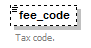 namespacehttp://bull.com.pl/calc/calcxmltypexsd:stringpropertiesannotationsource<xsd:element name="fee_code" type="xsd:string" minOccurs="0">
  <xsd:annotation>
    <xsd:documentation>Tax code.</xsd:documentation>
  </xsd:annotation>
</xsd:element>diagram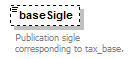 namespacehttp://bull.com.pl/calc/calcxmltypexsd:stringpropertiesannotationsource<xsd:element name="baseSigle" type="xsd:string" minOccurs="0">
  <xsd:annotation>
    <xsd:documentation>Publication sigle corresponding to tax_base.</xsd:documentation>
  </xsd:annotation>
</xsd:element>diagram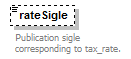 namespacehttp://bull.com.pl/calc/calcxmltypexsd:stringpropertiesannotationsource<xsd:element name="rateSigle" type="xsd:string" minOccurs="0">
  <xsd:annotation>
    <xsd:documentation>Publication sigle corresponding to tax_rate.</xsd:documentation>
  </xsd:annotation>
</xsd:element>diagram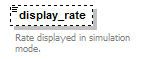 namespacehttp://bull.com.pl/calc/calcxmltypexsd:decimalpropertiesannotationsource<xsd:element name="display_rate" type="xsd:decimal" minOccurs="0">
  <xsd:annotation>
    <xsd:documentation>Rate displayed in simulation mode.</xsd:documentation>
  </xsd:annotation>
</xsd:element>diagram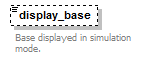 namespacehttp://bull.com.pl/calc/calcxmltypexsd:decimalpropertiesannotationsource<xsd:element name="display_base" type="xsd:decimal" minOccurs="0">
  <xsd:annotation>
    <xsd:documentation>Base displayed in simulation mode.</xsd:documentation>
  </xsd:annotation>
</xsd:element>diagram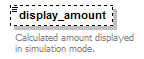 namespacehttp://bull.com.pl/calc/calcxmltypexsd:decimalpropertiesannotationsource<xsd:element name="display_amount" type="xsd:decimal" minOccurs="0">
  <xsd:annotation>
    <xsd:documentation>Calculated amount displayed in simulation mode.</xsd:documentation>
  </xsd:annotation>
</xsd:element>diagram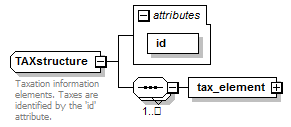 namespacehttp://bull.com.pl/calc/calcxmlchildrentax_elementused byattributesannotationsource<xsd:complexType name="TAXstructure">
  <xsd:annotation>
    <xsd:documentation>Taxation information elements. Taxes are identified by the 'id' attribute.</xsd:documentation>
  </xsd:annotation>
  <xsd:sequence maxOccurs="unbounded">
    <xsd:element name="tax_element" type="tax_elementStructure"/>
  </xsd:sequence>
  <xsd:attribute name="id" type="sidType" use="required"/>
</xsd:complexType>typesidTypepropertiessource<xsd:attribute name="id" type="sidType" use="required"/>diagram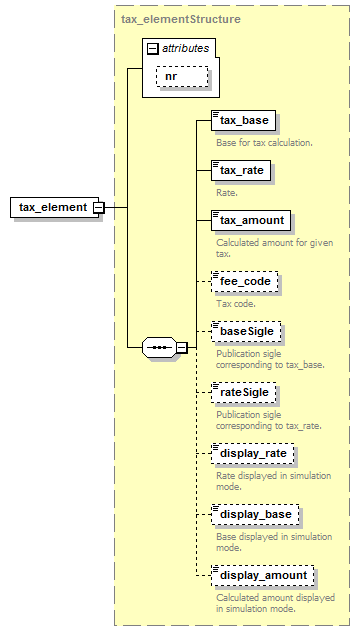 namespacehttp://bull.com.pl/calc/calcxmltypetax_elementStructurepropertieschildrentax_base tax_rate tax_amount fee_code baseSigle rateSigle display_rate display_base display_amountattributessource<xsd:element name="tax_element" type="tax_elementStructure"/>diagram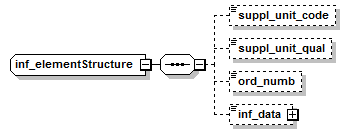 namespacehttp://bull.com.pl/calc/calcxmlchildrensuppl_unit_code suppl_unit_qual ord_numb inf_dataused bysource<xsd:complexType name="inf_elementStructure">
  <xsd:sequence>
    <xsd:element name="suppl_unit_code" type="unitType" minOccurs="0"/>
    <xsd:element name="suppl_unit_qual" type="unit_qualType" minOccurs="0"/>
    <xsd:element name="ord_numb" type="ord_numbType" minOccurs="0"/>
    <xsd:element name="inf_data" type="infoDataType" minOccurs="0"/>
  </xsd:sequence>
</xsd:complexType>diagram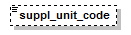 namespacehttp://bull.com.pl/calc/calcxmltypeunitTypepropertiesfacetssource<xsd:element name="suppl_unit_code" type="unitType" minOccurs="0"/>diagram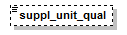 namespacehttp://bull.com.pl/calc/calcxmltypeunit_qualTypepropertiesfacetssource<xsd:element name="suppl_unit_qual" type="unit_qualType" minOccurs="0"/>diagram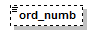 namespacehttp://bull.com.pl/calc/calcxmltypeord_numbTypepropertiesfacetssource<xsd:element name="ord_numb" type="ord_numbType" minOccurs="0"/>diagram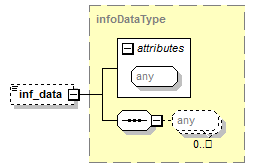 namespacehttp://bull.com.pl/calc/calcxmltypeinfoDataTypepropertiesattributessource<xsd:element name="inf_data" type="infoDataType" minOccurs="0"/>diagram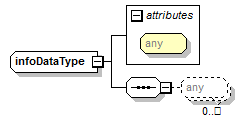 namespacehttp://bull.com.pl/calc/calcxmltyperestriction of xsd:anyTypepropertiesused byattributessource<xsd:complexType name="infoDataType" mixed="true">
  <xsd:complexContent>
    <xsd:restriction base="xsd:anyType">
      <xsd:sequence>
        <xsd:any processContents="lax" minOccurs="0" maxOccurs="unbounded"/>
      </xsd:sequence>
    </xsd:restriction>
  </xsd:complexContent>
</xsd:complexType>diagram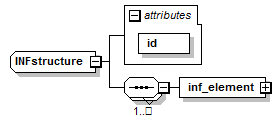 namespacehttp://bull.com.pl/calc/calcxmlchildreninf_elementused byattributessource<xsd:complexType name="INFstructure">
  <xsd:sequence maxOccurs="unbounded">
    <xsd:element name="inf_element" type="inf_elementStructure"/>
  </xsd:sequence>
  <xsd:attribute name="id" type="idType" use="required"/>
</xsd:complexType>typeidTypepropertiesfacetssource<xsd:attribute name="id" type="idType" use="required"/>diagram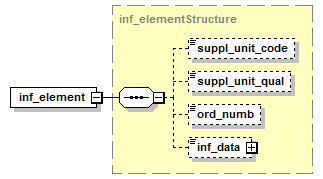 namespacehttp://bull.com.pl/calc/calcxmltypeinf_elementStructurepropertieschildrensuppl_unit_code suppl_unit_qual ord_numb inf_datasource<xsd:element name="inf_element" type="inf_elementStructure"/>diagram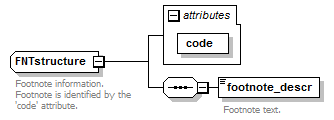 namespacehttp://bull.com.pl/calc/calcxmlchildrenfootnote_descrused byattributesannotationsource<xsd:complexType name="FNTstructure">
  <xsd:annotation>
    <xsd:documentation>Footnote information. Footnote is identified by the 'code' attribute.</xsd:documentation>
  </xsd:annotation>
  <xsd:sequence>
    <xsd:element name="footnote_descr" type="footnote_descrType">
      <xsd:annotation>
        <xsd:documentation>Footnote text.</xsd:documentation>
      </xsd:annotation>
    </xsd:element>
  </xsd:sequence>
  <xsd:attribute name="code" type="footnote_codeType" use="required"/>
</xsd:complexType>typefootnote_codeTypepropertiesfacetssource<xsd:attribute name="code" type="footnote_codeType" use="required"/>diagram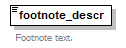 namespacehttp://bull.com.pl/calc/calcxmltypefootnote_descrTypepropertiesfacetsannotationsource<xsd:element name="footnote_descr" type="footnote_descrType">
  <xsd:annotation>
    <xsd:documentation>Footnote text.</xsd:documentation>
  </xsd:annotation>
</xsd:element>namespacehttp://bull.com.pl/calc/calcxmltyperestriction of xsd:stringpropertiesused byfacetssource<xsd:simpleType name="footnote_codeType">
  <xsd:restriction base="xsd:string">
    <xsd:minLength value="5"/>
    <xsd:maxLength value="8"/>
    <xsd:pattern value="\w{2,3}\w{3,5}"/>
  </xsd:restriction>
</xsd:simpleType>namespacehttp://bull.com.pl/calc/calcxmltyperestriction of xsd:stringpropertiesused byfacetssource<xsd:simpleType name="footnote_descrType">
  <xsd:restriction base="xsd:string">
    <xsd:maxLength value="4000"/>
    <xsd:whiteSpace value="preserve"/>
  </xsd:restriction>
</xsd:simpleType>